公开招标文件项目名称：就业创业业务系统对接资金财务系统及银行直连一体化平台建设、就业创业资金财务系统及银行直连一体化平台开发、南宁市就业服务大厅和人力资源市场线上线下排队系统建设、南宁市人力资源市场视频面试平台建设项目编号：NNZC2020-G3-990187-GXYZ审批编号：[2020]NCCSH203-001（A分标）[2020]NCCSH204-001（B分标）[2020]NCCSH205-001（C分标）[2020]NCCSH202-001（D分标）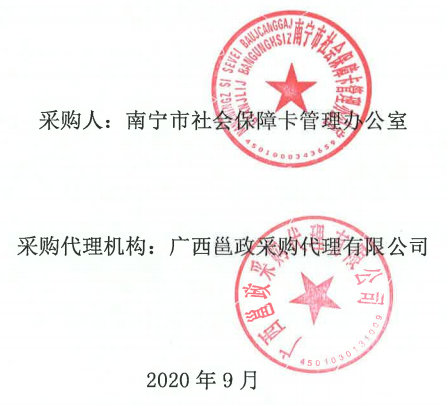 关于投标文件邮寄形式的通知 为做好新型冠状病毒肺炎疫情防控工作，根据南宁市财政局《关于做好疫情防控期间政府采购工作有关事项的通知》（南财采〔2020〕12号）要求，现对本项目相关事项通知如下：（一）本项目投标截止（开标）时间为：2020年10月22日09时30分。（二）本项目的投标文件通过邮寄快递的方式送达。1、接收邮寄快递包裹的时间为工作日上午9：00～12：00，下午15：00～18:00，投标人应对自己的投标文件的快递包封和密封性负责，如送达的快递包裹出现破损导致投标文件密封性包封破损的，后果由投标人自行承担。2、投标文件必须在投标截止时间前一小时（即08时30分）送达。采购代理机构工作人员签收邮寄包裹的时间即为投标人投标文件的送达时间，逾期送达的投标文件无效，后果由投标人自行承担。3、投标人应充分预留投标文件邮寄、送达所需要的时间。为确保疫情防控期间邮寄包裹能及时送达，应选择邮寄运送时间有保障的快递公司寄送投标文件。4、投标人在按照招标文件的要求装订、密封好投标文件后，应使用不透明、防水的邮寄袋（或箱）再次包裹已密封好的投标文件，并在邮寄袋（或箱）上粘牢注明项目名称、项目编号、项目开标日期、有效的电子邮箱等内容的纸质表格（表格格式详见附件）。5、采购代理机构在收到投标文件的邮寄包裹后，第一时间按照投标人在邮寄包裹上所预留的电子邮箱告知投标文件收件情况，请投标人务必确保所预留的电子邮箱的有效性，并注意查收邮件。6、投标文件邮寄地址：广西邕政采购代理有限公司（南宁市青秀区思贤路45号创投中心16A层）。收件人：黎工联系电话：0771-2442850（三）投标人不参加现场开标活动。取消招标文件“第四章投标人须知”中16.开标”的所有内容。（四）投标文件拆封及密封性检查。截标后，采购代理机构工作人员在公共资源交易中心工作人员和采购人的见证下拆开投标文件包封，采购人对投标文件密封性和投标文件正副本数量进行签字确认。（五）关于投标人的报价。由采购代理机构在投标文件商务技术符合性审查结束后，根据投标人的投标报价情况填写开标记录表，交由评标委员会对投标人的报价、服务时限等内容进行签字确认。（六）关于投标文件澄清的有关要求1、为便于采购代理机构或评标委员会在项目评标期间与投标人取得联系，做好评标过程中投标人对投标文件的澄清、说明或者补正等工作，投标人务必做到：“第五章 投标文件格式”中“投标函（格式）”落款处的“电话”务必填写法定代表人或委托代理人的电话联系方式。2、开标当天投标人务必保持电话畅通。如果评标过程中需要投标人对投标文件作出澄清、说明或者补正的，评标委员会会通知投标人在规定的时间内通过电子邮件、传真等方式提交。投标人所提交的澄清、说明或者补正等材料必须加盖投标人的公章确认。3、如投标人未按上述要求提供联系方式，致使采购代理机构或评标委员会在项目评标期间无法与投标人取得联系的，或因自身原因未能保持电话畅通或未按评标委员会要求提交澄清、说明或者补正的，后果由投标人自行承担。（七）请按通知内容执行，招标文件其余内容不变。特此通知。 采购代理机构：广西邕政采购代理有限公司 日期：2020年9月29日附件：邮件外包粘贴表格（格式）项目名称：项目编号：项目开标日期：联系方式：联系电子邮箱：目     录第一章 公告	1第二章  服务需求一览表	6第三章  评审方法	24第四章  投标人须知	28一    总则	31二    公开招标文件	34三    投标文件	35四    投标	39五  开标、资格审查与评标	39六    合同授予	43七    其他事项	45第五章  投标文件格式	46第六章  合同条款及格式	59第一章 公告公开招标公告一、项目基本情况：项目编号：NNZC2020-G3-990187-GXYZ项目名称：就业创业业务系统对接资金财务系统及银行直连一体化平台建设、就业创业资金财务系统及银行直连一体化平台开发、南宁市就业服务大厅和人力资源市场线上线下排队系统建设、南宁市人力资源市场视频面试平台建设审批编号：[2020]NCCSH203-001（A分标）、[2020]NCCSH204-001（B分标）、[2020]NCCSH205-001（C分标）、[2020]NCCSH202-001（D分标）预算金额：A分标：人民币叁拾柒万元整(￥370000.00元)；B分标：人民币叁拾捌万元整(￥380000.00元)；C分标：人民币伍拾万元整（¥500000.00元）；D分标：人民币陆拾万元整（¥600000.00元）最高限价为：A分标：人民币叁拾柒万元整(￥370000.00元)；B分标：人民币叁拾捌万元整(￥380000.00元)；C分标：人民币伍拾万元整（¥500000.00元）；D分标：人民币陆拾万元整（¥600000.00元）采购需求：A分标：就业创业业务系统对接资金财务系统及银行直连一体化平台建设B分标：就业创业资金财务系统及银行直连一体化平台开发C分标：南宁市就业服务大厅和人力资源市场线上线下排队系统建设D分标：南宁市人力资源市场视频面试平台建设如需进一步了解详细内容，详见公开招标文件。合同履行期限：详见公开招标文件。二、申请人的资格要求：A、B、C、D分标：1、符合《中华人民共和国政府采购法》第二十二条规定；2、本项目需落实的政府采购政策：本项目适用政府采购促进中小企业、监狱企业发展、促进残疾人就业、节能环保等有关政策，具体详见招标文件；3、本项目的特定资格要求：无4、具有国内法人资格或法人授权委托的分公司，注册经营(业务)范围满足采购内容的供应商或法人授权委托的分公司。5、对在“信用中国”网站(www.creditchina.gov.cn)、中国政府采购网(www.ccgp.gov.cn)等渠道列入失信被执行人、重大税收违法案件当事人名单、政府采购严重违法失信行为记录名单及其他不符合《中华人民共和国政府采购法》第二十二条规定条件的供应商，将被拒绝参与本次政府采购活动；6、单位负责人为同一人或者存在直接控股、管理关系的不同的供应商，不得参加同一合同项下的政府采购活动。除单一来源采购项目外，为该采购项目提供整体设计、规范编制或者项目管理、监理、检测等服务的供应商，不得再参加该采购项目的其他采购活动。7、本项目不接受联合体投标。三、获取招标文件：时间：2020年9月30日至2020年10月13日地址：南宁市公共资源交易平台(https://www.nnggzy.org.cn/gxnnhy)的信息公告处。方式：本项目不发放纸质文件，投标人自行在南宁市公共资源交易平台(https://www.nnggzy.org.cn/gxnnhy)的信息公告处下载采购文件。售价：0元。四、提交投标文件截止时间、开标时间和地点：时间：2020年10月22日09时30分（北京时间）地点：南宁市良庆区玉洞大道33号（青少年活动中心旁）市民中心9楼南宁市公共资源交易中心（具体详见9楼电子显示屏场地安排）。为做好疫情防控工作，本项目的投标文件通过邮寄快递的方式送达，具体要求详见关于投标文件邮寄形式的通知。开标时间：2020年10月22日09时30分（北京时间） 开标地点：南宁市良庆区玉洞大道33号（市青少年活动中心旁）南宁市市民中心9楼南宁市公共资源交易中心（具体详见9楼电子显示屏场地安排）。为做好疫情防控工作，本项目的投标文件通过邮寄快递的方式送达，具体要求详见关于投标文件邮寄形式的通知。五、公告期限：自本公告发布之日起5个工作日（ 2020年9月30日至 2020年10月13日结束）。其他补充事项：网上查询地址：www.ccgp.gov.cn（中国政府采购网）， http://zfcg.gxzf.gov.cn/（广西壮族自治区政府采购网），www.nnggzy.org.cn （南宁市公共资源交易中心网）七、对本次招标提出询问，请按以下方式联系。1.采购人信息：名称：南宁市社会保障卡管理办公室地址：南宁市桂春路南二里4号联系人及电话：黄其文，0771-58815302.采购代理机构信息：名称：广西邕政采购代理有限公司联系地址：南宁市青秀区思贤路45号创投中心16A楼项目联系人及联系电话：罗工、黎工  0771-2442850 项目联系方式项目联系人：罗工、黎工电话：0771-2442850发布日期：2020年9月29日第二章  服务需求一览表说明：1、本服务需求一览表中标注★号的部分为实质性要求和条件。2、本服务需求一览表中内容如与第六章“合同条款及格式”相关条款不一致的，以本表为准。3、本次服务采购最高限价为：A分标：人民币叁拾柒万元整(￥370000.00元)；B分标：人民币叁拾捌万元整(￥380000.00元)；C分标：人民币伍拾万元整（¥500000.00元）；D分标：人民币陆拾万元整（¥600000.00元）A分标：就业创业业务系统对接资金财务系统及银行直连一体化平台建设B分标：就业创业资金财务系统及银行直连一体化平台开发C分标：南宁市就业服务大厅和人力资源市场线上线下排队系统建设D分标：南宁市人力资源市场视频面试平台建设第三章  评审方法综合评分法（A、B、C、D分标）（一）评标委员会以招标文件为依据，对投标文件进行评审，对投标人的投标报价、技术文件及商务文件等三部分内容打分，其中价格分30分，技术分33分，售后服务分18分，商务分19分。（对于带有主观因素的评分，由评标委员会在打分前确定方案档次标准后，对各投标人技术文件各部分的优劣程度应由各评委独立进行评价、打分。）（二）评分细则：（按四舍五入取至百分位）1、价格分……………………………………………………………………………… 30分（1）对于非专门面向中小企业的项目，对小型和微型企业产品的价格给予10%的价格扣除，扣除后的价格为评标价，即评标价＝投标报价×（1-10%）；（以投标人按第五章“投标文件格式”要求提供的《报价表》和《中小企业声明函》为评分依据）（2）对大中型企业和其他自然人、法人或者其他组织与小型、微型企业组成联合体，且联合体协议中约定小型、微型企业的协议合同金额占到联合体协议合同总金额30%以上的，给予2%的价格扣除，扣除后的价格为评标价，即评标价＝投标报价×（1-2%）；（以投标人按第五章“投标文件格式”要求提供的《报价表》、《中小企业声明函》和《联合体协议书》为评分依据）（3）投标产品提供企业按《关于政府采购支持监狱企业发展有关问题的通知》(财库[2014]68号)认定为监狱企业的，在政府采购活动中，监狱企业视同小型、微型企业。（以投标人按第五章“投标文件格式”要求提供的《报价表》和由省级以上监狱管理局、戒毒管理局(含新疆生产建设兵团)出具的属于监狱企业的证明文件为评分依据。（4）投标产品提供企业按《关于促进残疾人就业政府采购政策的通知》(财库〔2017〕141号)认定为残疾人福利性单位的，在政府采购活动中，残疾人福利性单位视同小型、微型企业。残疾人福利性单位参加政府采购活动时，应当提供该通知规定的《残疾人福利性单位声明函》，并对声明的真实性负责。声明函应随中标结果同时公告，接受社会监督。（以供应商按第五章“投标文件格式”要求提供的《报价表》和《残疾人福利性单位声明函》为评分依据）。（5）除上述情况外，评标价＝投标报价；（6）价格分计算公式： 投标人最低评标价金额某投标人价格分 ＝                            ×　30分                   　 某投标人评标价金额2、技术分…………………………………………………………………………………33分（1）产品参数分（满分3分）设备技术参数及性能配置完全符合招标文件的得满分3分；主要技术参数其他非★号技术参数及性能配置参数不符合招标文件的，每项扣1分，最高可扣3分；（满分3分）（2）技术实施方案（满分16分，不提供方案或不满足一档不得分。）一档（5分）：技术实施方案具有一定的可行性，实施方案提供有项目管理组织机构图，简要说明各个开发阶段工作安排的，列明项目实施小组成员名单。二档（10分）：在满足一档要求的基础上，技术实施方案能提供有项目管理组织机构图，详细说明各个开发阶段工作安排，明确各阶段关键质量控制环节。能详细说明需求调研、软件设计、程序开发、质量检查及系统测试方案，能提供项目管理方案。列明项目实施小组成员职责，提供包含小组成员姓名、在项目中的职务、专业技术资格名称、专业技术资格证书编号、社保编号。三档（16分）：在满足二档要求的基础上，技术实施方案能详细说明项目管理要点，项目管理流程，项目质量管理、进度管理、变更管理、跟踪管理、人力资源管理、沟通管理、风险管理、文档管理等管理方法，提供项目管理制度、人员培训方案。（3）项目团队能力分（满分14分）（以下人员须在投标文件中提供资格证书复印件加盖单位公章，与项目实施人员名单一致，并提供近半年内连续三个月依法缴纳的社保证明复印件。无人员名单、人员不相符或缺失的证明不计分。）（1）投标人拟投入本项目实施团队的项目经理具备以下资格证书的：工业和信息化部或中国电子信息行业联合会颁发的高级项目经理证书8年以上、市级（含市级）以上人事部门颁发的项目管理专业高级工程师证书，并提供有效证书复印件，每提供1项符合要求的证书得3分，（满分6分）。（2）投标人拟投入本项目的实施团队人员（满分8分）：提供具有高级项目经理证书的不少于3人得1分；提供具有系统集成项目管理工程师或者信息系统项目管理师证书的不少于5人得1分；提供具有高级工程师证书不少于1人得1分；提供具有工程师证书不少于2人得1分；提供具有系统分析师证书不少于2人得1分；提供具有软件设计师证书不少于3人得1分；提供具有软件评测师证书不少于2人得1分；提供具有注册信息安全专业人员证书（CISP或同等级资质）的不少于1人得1分；3、售后服务分…………………………………………………………………………………18分一档(6分)：提供售后服务承诺书及售后服务方案，售后服务方案的售后服务内容和服务措施表述简单，对商务要求中的质保期、售后服务等要求进行响应。拟投入本次项目的售后服务团队配备≥3名专职售后服务人员，在南宁市有维护服务机构或承诺中标后在南宁市设立售后服务点，提供服务热线电话。二档(12分)：在满足一档要求的基础上，提供售后服务流程图，包括故障处理、现场维护、紧急维护、重要服务、电话维护、需求变更、主动巡检等流程图。拟投入本次项目的售后服务团队配备≥6名专职售后服务人员，能提供400或800服务热线电话。三档(18分)：在满足二档要求的基础上，能提详细描述电话支持服务、远程技术支持服务、现场技术支持服务、紧急故障应急预案制定及处理服务、软件维护服务、培训服务、巡检服务、回访服务等的服务内容及服务交付规范的；提供应急预案，提供完备的本地化服务措施，服务质量控制到位，响应时间优于招标文件要求。拟投入本次项目的售后服务团队配备≥12名专职售后服务人员，专职售后服务人员中具备由中国电子标准化研究院颁发的IT服务项目经理证书的人数≥2人。注：未提供售后服务承诺书的，不予进档，不计分。3、商务分………………………………………………………………………………………19分注：以下所述证书、合同及证明文件均要求在投标文件中附复印件并加盖单位公章，原件备查，否则不计。（1）投标人同时具有ISO14001、ISO9001得3分，否则不得分。（2）投标人具有2017年以来类似电子政务信息化建设成功案例（提供合同证明复印件或中标（成交）通知书复印件，合同复印件必须包括合同首页、签字盖章页、合同部分清单和总金额页，模糊不清视为无效，以上有一项不符合，则该合同无效），每项1分，满分16分。（3）中标供应商在截标日前1年内在政府采购活动中存在违约违规情形的（以财政部门出具的书面材料为评分依据），每次扣除3分，最高扣分6分扣完为止。（三）总得分＝1＋2＋3 （四）推荐中标候选供应商原则：	（1）评标委员会将按总得分由高到低排列中标候选供应商顺序（总得分相同时，依次按投标报价低优先、技术分高优先、质量保证期长优先、交付使用时间短优先、处理问题到达时间短优先的顺序排列），并依照次序确定中标单位。（2）评委委员会认为投标人的报价明显低于其他通过符合性审查投标人的报价，有可能影响产品质量或者不能诚信履约的，应当要求其在评标现场合理的时间内提供书面说明，必要时提交相关证明材料；投标人不能证明其报价合理的，评标委员会应当将其作无效投标处理。（注：各投标人均可就本采购项目上述标段中的所有标段进行投标，其中A、B、C、D标可以同时中标，评标和中标顺序为A→B→C→D标）第四章  投标人须知投标人须知前附表本表是关于本次采购项目的具体资料，是对后列条款的具体补充和修改。所有与本次采购有关的事宜，以本表规定的为准。一    总则1.  项目概况1.1  采购人：见投标人须知前附表。1.2  采购代理机构：见投标人须知前附表。1.3  项目名称：见投标人须知前附表。1.4  项目编号：见投标人须知前附表1.5  采购预算：见投标人须知前附表。1.6  资金来源：财政性资金。1.7  获取招标文件的方式：见投标人须知前附表。1.8  预留采购份额：见投标人须知前附表。2.  政府采购信息发布媒体：2.1  与本项目相关的政府采购业务信息（包括公开招标公告、中标公告及其更正事项等）将在以下媒体上发布：中国政府采购网、广西壮族自治区政府采购网、南宁市公共资源交易中心网发布。2.2  本项目公开招标公告期限为公告发布之日起5个工作日。3.  投标人资格要求：3.1  投标人未被列入失信被执行人、重大税收违法案件当事人名单、政府采购严重违法失信行为记录名单，且应符合《中华人民共和国政府采购法》第二十二条规定的下列投标人资格条件：（1）具有独立承担民事责任的能力；（2）具有良好的商业信誉和健全的财务会计制度；（3）具有履行合同所必需的设备和专业技术能力；（4）有依法缴纳税收和社会保障资金的良好记录；（5）参加政府采购活动前三年内，在经营活动中没有重大违法记录；（6）法律、行政法规规定的其他条件。3.2  针对本项目，投标人应具备的特定条件：见投标人须知前附表。3.3  投标人须知前附表规定接受联合体投标的，两个以上供应商可以组成一个投标联合体，以一个投标人的身份共同参加投标。以联合体形式参加投标的，联合体各方均应当符合本章第3.1项的要求，至少应当有一方符合本章第3.2项的要求；联合体各方应签订共同投标协议，明确联合体各方承担的工作和相应的责任，并将共同投标协议连同投标文件一并提交采购代理机构；由同一专业的单位组成的联合体，按照资质等级最低的单位确定资质等级；联合体各方不得再以自己名义单独或组成新的联合体参加同一项目同一分标投标，否则与之相关的投标文件作废；投标联合体的业绩和信誉按联合体主体方（或牵头方）计算。联合体投标人的名称应统一按“××××公司与××××公司的联合体”的规则填写；联合体各方均应在《联合体协议》的签章处签章（包括单位公章和法人签字或盖章），其他投标材料签章处可由联合体牵头方签章。3.4  投标人不得直接或间接地与为本次采购的项目内容进行设计、编制规范和其他文件的咨询公司、采购代理机构或其附属机构有任何关联。 4.  质疑4.1  磋商供应商对政府采购活动事项有疑问的，可以向采购人或采购代理机构提出询问；采购人或采购人委托的采购代理机构自受理询问之日起3个工作日内对供应商依法提出的询问作出答复。4.2  潜在供应商依法获取本项目竞争性磋商采购文件后认为竞争性磋商采购文件使自己的权益受到损害的，应当在竞争性磋商采购文件公告期限届满之日起7个工作日内以书面形式向采购人或采购人委托的采购代理机构质疑；供应商认为采购过程使自己的权益受到损害的，应当在各采购程序环节结束之日起7个工作日内，以书面形式向采购人或采购人委托的采购代理机构质疑；供应商认为成交结果使自己的权益受到损害的，应当在成交结果公告期限届满之日起7个工作日内，以书面形式向采购人或采购人委托的采购代理机构质疑。质疑有效期结束后，采购人或采购代理机构不再受理该项目质疑。（质疑受理单位、递交质疑地点详见磋商供应商须知前附表）4.3供应商质疑实行实名制，其质疑应当有具体的质疑事项及事实根据，质疑应当坚持依法依规、诚实信用原则，不得进行虚假、恶意质疑。4.4供应商提交质疑应当提交质疑函和必要的证明材料，质疑函应当包括下列内容：（1）供应商的姓名或者名称、地址、邮编、联系人及联系电话；（2）质疑项目的名称、编号；（3）具体、明确的质疑事项和质疑事项相关的请求；（4）事实依据；（5）必要的法律依据；（6）提起质疑的日期；（7）附件材料：营业执照副本内页复印件（要求证件有效并清晰反映企业法人经营范围）；近期连续三个月依法缴纳税收证明材料（复印件，原件备查）；近期连续三个月在职职工依法缴纳社会保障资金证明材料（复印件，原件备查）。质疑书应当署名。供应商为自然人的，应当由本人签字；质疑供应商为法人或者其他组织的，应当由法定代表人、主要负责人签字或其授权代表签字或盖章并加盖公章。4.5 质疑供应商可以委托代理人办理质疑事务。委托代理人应为质疑供应商的正式员工并熟悉相关业务情况。代理人办理质疑事务时，除提交质疑书外，还应当提交质疑供应商的授权委托书，授权委托书应当载明委托代理的具体权限和事项；提交委托代理人身份证明复印件和近期三个月社保缴费证明复印件。4.6  质疑供应商提起质疑应当符合下列条件：（1）质疑供应商是参与所质疑政府采购活动的供应商，以联合体形式参加政府采购活动的，其质疑应当由组成联合体的所有供应商共同提出；（2）质疑函内容符合本章第4.4项的规定；（3）在质疑有效期限内提起质疑；（4）属于所质疑的采购人或采购人委托的采购代理机构组织的采购活动；（5）同一质疑事项未经采购人或采购人委托的采购代理机构质疑处理； （6）供应商对同一采购程序环节的质疑应当在质疑有效期内一次性提出；（7）供应商提交质疑应当提交必要的证明材料，证明材料应以合法手段取得；（8）财政部门规定的其他条件。4.7  采购人或采购人委托的采购代理机构自受理质疑之日起七个工作日内，对质疑事项作出答复，并以书面形式通知质疑供应商及其他有关供应商。5.  投诉5.1  供应商认为采购文件、采购过程、中标和成交结果使自己的合法权益受到损害的，应当首先依法向采购人或采购人委托的采购代理机构提出质疑。对采购人、采购代理机构的答复不满意，或者采购人、采购代理机构未在规定期限内做出答复的，供应商可以在答复期满后15个工作日内向南宁市政府采购监督管理部门提起投诉。5.2  投诉人投诉时，应当提交投诉书，并按照被投诉采购人、采购代理机构和与投诉事项有关的供应商数量提供投诉书的副本。投诉书应当包括下列主要内容（如材料中有外文资料应同时附上对应的中文译本）：（1）投诉人和被投诉人的名称、地址、电话等； （2）具体的投诉事项及事实依据；（3）质疑和质疑答复情况及相关证明材料； （4）提起投诉的日期。    投诉书应当署名。投诉人为自然人的，应当由本人签字；投诉人为法人或者其他组织的，应当由法定代表人或者主要负责人签字盖章并加盖公章。5.3  投诉人可以委托代理人办理投诉事务。代理人办理投诉事务时，除提交投诉书外，还应当提交投诉人的授权委托书，授权委托书应当载明委托代理的具体权限和事项。5.4  投诉人提起投诉应当符合下列条件：（1）投诉人是参与所投诉政府采购活动的供应商；（2）提起投诉前已依法进行质疑；（3）投诉书内容符合本章第5.2项的规定；（4）在投诉有效期限内提起投诉；（5）属于南宁市政府采购监督管理部门管辖；（6）同一投诉事项未经南宁市政府采购监督管理部门投诉处理；（7）国务院财政部门规定的其他条件。5.5  南宁市政府采购监督管理部门自受理投诉之日起30个工作日内，对投诉事项作出处理决定，并以书面形式通知投诉人、被投诉人及其他与投诉处理结果有利害关系的政府采购当事人。5.6  南宁市政府采购监督管理部门在处理投诉事项期间，可以视具体情况暂停采购活动。二    公开招标文件6.  公开招标文件的组成6.1  本公开招标文件包括六个章节，各章的内容如下：第一章  公告第二章  服务需求一览表第三章  评标方法第四章  投标人须知第五章  投标文件格式第六章  合同条款及格式6.2  根据本章第7.1项的规定对公开招标文件所做的澄清、修改，构成招标文件的组成部分。当公开招标文件与招标文件的澄清和修改就同一内容的表述不一致时，以最后发出的书面文件为准。7.  招标文件的澄清和修改7.1  投标人应认真审阅本公开招标文件，如有疑问，或发现其中有误或有要求不合理的，应在投标人须知前附表规定的投标人要求澄清的截止时间前以书面形式要求采购人或采购代理机构对招标文件予以澄清；否则，由此产生的后果由投标人自行负责。7.2  采购人或采购代理机构必须在投标截止时间十五日前，以书面形式答复投标人要求澄清的问题，并将不包含问题来源的澄清通知所有招标文件收受人，除书面澄清以外的其他澄清方式及澄清内容均无效；同时，采购代理机构在本章第2.1项规定的政府采购信息发布媒体上发布更正公告。如果澄清发出的时间距投标截止时间不足十五日，则相应延长投标截止时间。7.3 采购人或采购代理机构对已发出的招标文件进行必要澄清或修改的，应在投标截止时间十五日前，在本章第2.1项规定的政府采购信息发布媒体上发布更正公告。如果修改招标文件的时间距投标截止时间不足十五日，则相应延长投标截止时间。请各投标人随时关注网站动态，代理机构将不再另行电话通知。7.4  采购人和采购代理机构可以视采购具体情况，延长投标截止时间和开标时间，但至少应当在投标截止时间三日前，在本章第2.1项规定的政府采购信息发布媒体上发布变更公告。请各投标人随时关注网站动态，代理机构将不再另行电话通知。三    投标文件8.  投标文件的编制8.1  投标人应仔细阅读招标文件，在充分了解招标的内容、服务内容及要求和商务条款以及实质性要求和条件后，编写投标文件。8.2  对招标文件的实质性要求和条件作出响应是指投标人必须对招标文件中标注为实质性要求和条件的服务内容及要求、商务条款及其它内容作出满足或者优于原要求和条件的承诺。8.3  招标文件中标注★号的内容为实质性要求和条件。未标注★号的内容在评标时不得作为判定投标无效的依据。8.4  投标文件应用不褪色的材料书写或打印，保证其清楚、工整，相关材料的复印件应清晰可辨认。投标文件字迹潦草、表达不清、模糊无法辨认而导致非唯一理解是投标人的风险，很可能导致该投标无效。8.5  第五章“投标文件格式”中规定了投标文件格式的，应按相应格式要求编写。8.6  投标文件应由投标人的法定代表人或其委托代理人在凡规定签章处逐一签字或盖章并加盖单位公章。投标文件应尽量避免涂改、行间插字或删除。如果出现上述情况，改动之处应加盖单位公章或由投标人的法定代表人或其委托代理人签字或盖章确认。8.7  投标文件应编制目录，且页码清晰准确。8.8 投标文件的正本和副本应分别装订成册，封面上应清楚地标记“正本”或“副本”字样，并标明项目名称、项目编号、投标人名称等内容。副本可以采用正本的复印件，当副本和正本不一致时，以正本为准。投标人应准备报价文件正本、资格文件、技术文件和商务文件正本各一份，副本份数见投标人须知前附表。9.  投标语言文字及计量单位9.1  投标人的投标文件以及投标人与采购人、采购代理机构就有关投标的所有往来函电统一使用中文（特别规定除外）。9.2  对不同文字文本投标文件的解释发生异议的，以中文文本为准。9.3  投标文件使用的计量单位除招标文件中有特殊规定外，一律使用中华人民共和国法定计量单位。10.  投标文件的组成10.1 投标人需编制的投标文件包括报价文件、资格文件、技术文件和商务文件四部分，投标人应按下列说明编写和提交。应递交的有关文件如未特别注明为原件的，可提交复印件。10.1.1  报价文件，包括：（1）投标函：按第五章“投标文件格式”提供的“投标函（格式）”的要求填写；（2）报价表：按第五章“投标文件格式”提供的“报价表（格式）”的要求填写;（3）中小企业声明函：按第五章“投标文件格式”提供的“中小企业声明函（格式）”的要求填写；（4）监狱企业证明：提供由省级以上监狱管理局、戒毒管理局（含新疆生产建设兵团）出具的属于监狱企业的证明文件。（5）残疾人福利性单位声明函：按第五章“投标文件格式”提供的“残疾人福利性单位声明函（格式）”的要求填写。其中，报价文件组成要求的第（1）～（2）项必须提交；第（3）～（5）项如有请提交。10.1.2 资格文件组成要求，包括：（1）资格声明函。按第五章“投标文件格式”提供的“资格声明函（格式）”的要求填写。对列入失信被执行人、重大税收违法案件当事人名单、政府采购严重违法失信行为记录名单的投标人，将被拒绝参与本项目政府采购活动。（注：采购人或采购代理机构在对投标人资格审查时进行信用查询，查询结果与投标文件不一致时，以采购人或采购代理机构查询结果为准。）（2）根据本章第3.2项规定的投标人应具备的特定条件提供，包括营业执照副本内页或事业单位法人证复印件（投标人如为企业的，要求证件有效并清晰反映企业法人和经营范围）和投标人资格的其他证明文件复印件；（3）法定代表人身份证明复印件：如使用第二代身份证应提交正、反面复印件，如法定代表人非中国国籍应提交护照复印件，要求证件有效并与营业执照或事业单位法人证中的法定代表人相符；（4）投标人直接控股、管理关系信息表，按第五章“投标文件格式”提供的“投标人直接控股、管理关系信息表（格式）”的要求填写；其中，资格文件组成要求的第（1）～（4）项必须提交。10.1.3 技术文件组成要求，包括：（1）投标服务技术资料表：按第五章“投标文件格式”提供的“投标服务技术资料表（格式）”的要求填写；（2）其它：针对本项目所投标服务的主要技术指标、参数及性能的详细说明，相关的图纸、图片，产品有效检测和鉴定证明复印件，等等。其中，技术文件组成要求的第（1）项必须提交；第（2）项如有请提交。10.1.4 商务文件组成要求，包括：（1）售后服务承诺书：按第五章“投标文件格式”提供的“售后服务承诺书（格式）” 的要求填写；（2）商务条款偏离表：按第五章“投标文件格式”提供的“商务条款偏离表（格式）” 的要求填写；（3）投标文件递交截止之日前半年内投标人连续三个月依法缴纳税收（国税或地税）的凭证复印件（如税务机关开具的完税证、银行缴税付款凭证或缴款回单等，如为非税务机关开具的凭证或回单的，应清晰反映：付款人名称、帐号，征收机关名称，缴款金额，税种名称，所属时期等内容）。无纳税记录的，应提供投标人所在地税务部门出具的《依法纳税或依法免税证明》（复印件，格式自拟，原件备查），《依法纳税或依法免税证明》原件一年内保持有效 ；（4）投标文件递交截止之日前半年内投标人连续三个月依法缴纳社会保障资金的凭证复印件（如社保部门开具的证明、收款收据等，或银行缴款凭证、回单等，如为非社保部门开具的凭证或回单的，应清晰反映：缴款单位名称、社保单位名称、保险名称、缴款金额等内容）。无缴费记录的，应提供投标人所在地社保部门出具的《依法缴纳或依法免缴社保费证明》（复印件，格式自拟，原件备查）；（5）法定代表人授权委托书：按第五章“投标文件格式”提供的“法定代表人授权委托书（格式）”的要求填写；（6）委托代理人身份证明复印件：如使用第二代身份证应提交正、反面复印件，如委托代理人非中国国籍应提交护照复印件，要求证件有效并与法定代表人授权委托书中的委托代理人相符；（7）财务会计报表复印件：投标人近三年的经会计师事务所或审计机构审计的财务会计报表，包括资产负债表、现金流量表、利润表、财务情况说明书和审计报告；（8）其它：投标人通过国家或国际认证资格证书复印件、银行出具的投标人资信证明或信用等级证明复印件、投标人近三年同类服务的实际业绩证明（附中标通知书复印件或合同复印件）、投标人近三年的质量获奖荣誉证书复印件、投标人的环保产品认证证书复印件或生产厂家的环保体系认证证书复印件、投标产品的国家节能产品认证证书复印件、投标人近三年发生的诉讼及仲裁情况说明（附法院或仲裁机构作出的判决、裁决等有关法律文书复印件），等等。商务文件中的第（1）～（4）项必须提交；第（5）、（6）项在委托代理时必须提交；第（7）、（8）项如有请提交。10.2 投标人应编制目录，按上述顺序将报价文件、资格文件、商务文件、技术文件分别装订成册。特别注意投标报价不得出现在资格文件、技术文件和商务文件中。11.  投标报价11.1  投标人应以人民币并按分项报价。11.2  投标人可就第二章“服务需求一览表”中的某一个分标内容报出完整且唯一报价，也可就某几个或所有分标内容分别报出完整且唯一报价，附带有条件的报价将不予接受。11.3  投标报价为在采购人指定地点提交服务成果所需的全部费用，其组成部分详见第二章“服务需求一览表”。采购人不再向中标供应商支付其投标报价之外的任何费用。11.4  本项目的采购代理服务费按物价部门核准的收费标准执行，见投标人须知前附表。11.5  不论投标结果如何，投标人均应自行承担与编制和递交投标文件有关的全部费用。12.  投标有效期12.1  在投标人须知前附表规定的投标有效期内，投标人不得要求撤销或修改其投标文件。12.2  在特殊情况下，采购人或采购代理机构可与投标人协商延长投标有效期，这种要求与答复均应使用书面形式。投标人同意延长的，应相应延长其投标有效期，但不得要求或被允许修改或撤销其投标文件；投标人拒绝延长的，其投标在超过原有效期后失效。13.  投标保证金本项目不收取投标保证金。四    投标14.  投标文件的密封14.1  投标人应将所有投标文件密封在一个外层包封中，在外层包封上标明“投标文件”。14.2 外层包封应写明项目名称、项目编号、采购人单位名称、投标人名称，并注明开标时间以前不得开封。14.3 如果外包封没有按照上述规定密封，招标代理单位将不承担投标文件错放或提前开封的责任。由此造成的提前开封的投标文件将予以拒绝，并退还给投标人。14.4 外层包封封口处应加盖密封章或单位公章，若封口处没有加盖密封章或公章或破损严重，招标代理单位将其拒收。15.  投标文件的递交15.1  投标人投标截止时间：见投标人须知前附表。15.2  投标人递交投标文件地点：见投标人须知前附表。五  开标、资格审查与评标16.  开标16.1  采购代理机构将在本章第15.1项规定的投标截止时间（即开标时间）和投标人须知前附表规定的地点公开开标，投标人的法定代表人或委托代理人开标必须持证件（法定代表人凭营业执照复印件、身份证原件及复印件）或（委托代理人凭法人授权委托书原件、营业执照复印件、身份证原件及复印件）应准时参加并签到。投标人的法定代表人或其委托代理人应准时参加并签到。如未按时签到，由此产生的后果由投标人自行负责。16.1.1 截标后由采购人或采购代理机构对投标人进行信用查询。查询渠道：“信用中国”网站（www.creditchina.gov.cn）、中国政府采购网（www.ccgp.gov.cn） 查询截止时点：投标截止时间   查询记录和证据留存方式：在查询网站中直接打印查询记录，打印材料作为评审资料保存。信用信息使用规则：对在“信用中国”网站（www.creditchina.gov.cn） 、中国政府采购网（www.ccgp.gov.cn）被列入失信被执行人、重大税收违法案件当事人名单、政府采购严重违法失信行为记录名单，将拒绝其参与政府采购活动。16.2  开标程序：（1）开标会由采购代理机构主持，主持人宣布开标会议开始；（2）公布在投标截止时间前递交投标文件的投标人名称，并点名确认投标人是否派人到场；（3）宣布开标人、唱标人、记录人、监标人（由第三方监督单位担任）等有关人员姓名；（4）投标人代表按本章第14.1项的规定交叉检查投标文件的密封情况，并签字确认；（5）按各投标人递交投标文件时间的先后顺序当众拆封投标文件，由唱标人宣读投标人名称、分标名称、投标文件正副本数量、投标报价、提交服务成果时间等以及采购代理机构认为有必要宣读的其他内容，记录人负责做开标记录；（6）相关人员在开标记录上签字确认；（7）宣布评标期间的有关事项；（8）开标结束。16.3资格审查采购人依据法律法规和招标文件的规定，对投标文件中的资格文件进行审查，以确定投标供应商是否具备投标资格。合格投标人不足3家的，不得评标。17.  评标17.1  评标委员会：评标由依法组建的评标委员会负责。评标委员会由采购人代表和有关技术、经济等方面的专家组成。采购人或采购代理机构根据本项目的特点，从财政部门设立的政府采购评审专家库中，通过随机方式抽取专家。17.2  评标原则：评标活动遵循公平、公正、科学和择优的原则。17.3  评标方法：评标委员会按照投标人须知前附表和第三章“评标方法”规定的方法、评审因素和标准对投标文件进行评审。在评标中，不得改变第三章“评标办法”规定的方法、评审因素和标准；第三章“评标办法”没有规定的方法、评审因素和标准，不作为评标依据。17.4  评标程序：17.4.1  采购代理机构项目负责人宣读评标现场纪律要求，集中管理通讯工具，询问在场人员是否申请回避；17.4.2  采购代理机构项目负责人介绍项目概况及评标委员会组成情况（但不得发表影响评审的倾向性、歧视性言论），推选评标组长（原则上采购人不得担任评标组长）；17.4.3.1投标文件初审。符合性检查：依据招标文件的规定，从投标文件的有效性、完整性和对招标文件的响应程度进行审查，以确定是否对招标文件的实质性要求和条件作出响应。(1)有下列情形之一的视为投标人相互串通投标，投标文件将被视为无效。①不同投标人的投标文件由同一单位或者个人编制；②不同投标人委托同一单位或者个人办理投标事宜;③不同的投标人的投标文件载明的项目管理员为同一个人;④不同投标人的投标文件异常一致或投标报价呈规律性差异;⑤不同投标人的投标文件相互混装;（2）关联供应商不得参加同一合同项下政府采购活动，否则投标文件将被视为无效①单位负责人为同一人或者存在直接控股、管理关系的不同的供应商，不得参加同一合同项下的政府采购活动;②生产厂商授权给供应商后自己不得参加同一合同项下的政府采购活动；生产厂商对同一品牌同一型号的货物，仅能委托一个代理商参加投标。17.4.3.2澄清有关问题。对投标文件中含义不明确、同类问题表述不一致或者有明显文字和计算错误的内容，评标委员会可以书面形式（应当由评标委员会专家签字）要求投标人作出必要的澄清、说明或者纠正。投标人的澄清、说明或者纠正应当采用书面形式，由法定代表人或其委托代理人签字或盖章确认，且不得超出投标文件的范围或者改变投标文件的实质性内容。该澄清、说明或者纠正是投标文件的组成部分。17.4.3.3比较与评价。按招标文件中规定的评标方法和标准，对资格性检查和符合性检查合格的投标文件进行商务和技术评估，综合比较与评价。在对商务、技术及其他内容的比较和评价结束前，评标委员会不能接触、比较和评价投标报价。17.4.3.4报价评审。评标委员会对投标人的报价文件进行评审。评标委员会认为投标人的报价明显低于其他通过符合性审查投标人的报价，有可能影响产品质量或者不能诚信履约的，应当要求其在评标现场合理的时间内提供书面说明，必要时提交相关证明材料；投标人不能证明其报价合理性的，评标委员会应当将其作为无效投标处理。17.4.3.5编写评标报告，并确定中标供应商名单。17.4.4  采购代理机构对评标过程和评分、评标结论进行核对和复核，如有错漏，请当事评委进行校正，按校正后的结果确定中标供应商。17.5  在确定中标供应商前，采购人或采购代理机构不得与投标供应商就投标价格、投标方案等实质性内容进行谈判。17.6  评标过程的保密。评标在严格保密的情况下进行，任何单位和个人不得非法干预、影响评标办法的确定，以及评标过程和结果。评标委员会成员和参与评标的有关工作人员不得透露对投标文件的评审和比较、中标候选人的推荐情况以及与评标有关的其他情况。18.  投标文件的修正18.1  如果出现计算或表达上的错误，修正的原则如下：（1）投标文件中开标一览表（报价表）内容与投标文件中相应内容不一致的，以开标一览表（报价表）为准；（2）大写金额和小写金额不一致的，以大写金额为准；（3）单价金额小数点或者百分比有明显错位的，以开标一览表的总价为准，并修改单价；（4）总价金额与按单价汇总金额不一致的，以单价金额计算结果为准。18.2同时出现两种以上不一致的，按照本条款规定的顺序修正。修正后的报价按照本章17.4.3.2的规定经投标人确认后产生约束力，投标人不确认的，其投标无效。19.  拒绝接收19.1 投标人未在本章第15.1项规定的时间之前将投标文件送达至本章第15.2项指定地点的，采购代理机构应当拒绝接收该投标人的投标文件。20.  无效投标★20.1  属下列情形之一的，投标人的投标无效：（1）投标人或投标文件不符合本章第3项规定的；（2）投标文件未按本章第8.8项的规定标识或未按规定的正、副本数量递交的； （3）投标文件未按本章第10.1项的规定编写和提交的（包括缺少应提交的文件或格式不符合第五章“投标文件格式”的要求）；（4）投标文件不符合本章第10.2项规定的；（5）投标人报价不符合本章第11项规定或超过采购预算的或超过分项最高限价的或评标委员会认定低于成本报价的；（6）投标文件不符合本章第14.1项规定的；（7）投标人出现本章第17.4.3.1项所述的投标文件将被视为无效的情形的；（8）投标人出现本章第18.2项所述情形的；（9）投标文件未对招标文件提出的要求和条件作出实质性响应的；（10）投标文件附有采购需求以外的条件使评标委员会认为不能接受的；（11）投标人在投标过程中提供虚假材料的；（12）投标文件含有违反国家法律、法规的内容。21.  废标21.1  在招标过程中，出现下列情形之一的，予以废标：（1）符合专业条件的供应商或者对招标文件作实质响应的供应商不足三家的；（2）投标人的报价均超过了采购预算，采购人不能支付的；（3）因重大变故，采购任务取消的。21.2  废标后，采购代理机构将在本章第2.1项规定的政府采购信息发布媒体上公告废标理由，不再另行通知。六    合同授予22.  中标供应商的确定22.1  评标委员会按第三章“评标方法”的规定排列中标候选供应商顺序，并依照次序确定中标供应商。23.  中标公告及中标通知书23.1  采购代理机构应当自中标供应商确认之日起2个工作日内，在本章第2.1项规定的政府采购信息发布媒体上公示中标结果，中标公告期限为1个工作日，在公告中标结果的同时，采购代理机构应当向中标供应商发出中标通知书。23.2  中标通知书对采购人和中标供应商具有同等法律效力。中标通知书发出后，采购人改变中标结果，或者中标供应商放弃中标，应当承担相应的法律责任。24.  投标文件的退回24.1  采购人及采购代理机构无义务向未中标供应商解释其未中标原因和退回投标文件。25.  签订合同25.1  采购人和中标供应商应当在第二章“服务需求一览表”中商务条款要求载明的合同签订期内，根据招标文件、中标供应商的投标文件及有关澄清承诺书的要求按第六章“合同条款及格式”订立书面合同。联合体投标的，联合体各方应当共同与采购人签订采购合同，就采购合同约定的事项对采购人承担连带责任。25.2政府采购合同签订应当采用政府采购合同格式文本，合同应内容完整、盖章齐全；项目合同的各要素和内容应与招标文件、中标供应商的承诺、中标通知书等的内容一致；合同附件齐全；多页合同每页应顺序标出页码并盖骑缝章。25.3 如采购人无正当理由拒签合同的，采购人给中标供应商造成损失的，中标供应商可追究采购人承担相应的法律责任。25.4  采购人在签订合同之前有权要求中标供应商提供本项目必需的相关资料原件进行核查，中标供应商不得拒绝。如中标供应商拒绝提供，则自行承担由此产生的后果。25.5  中标供应商因不可抗力或者自身原因不能履行政府采购合同的，如仍在投标有效期内，采购代理机构和采购人应及时报南宁市政府采购监督管理部门，经同意后，可以与排位在中标供应商之后第一位的中标候选供应商签订政府采购合同，以此类推。25.6　采购人或中标供应商不得单方面向合同另一方提出任何招标文件没有约定的条件或不合理的要求，作为签订合同的条件，也不得协商另行订立背离招标文件和合同实质性内容的协议。25.7　采购人需追加与合同标的相同的货物或者服务的，在不改变原合同条款且已报财政部门批准落实资金的前提下，可从原中标供应商处添购， 所签订的补充添置合同的采购资金总额不超过原采购合同金额的10%。25.8　政府采购合同是政府采购项目验收的依据，中标供应商和采购人应当按照采购合同约定的各自的权利和义务全面履行合同。任何一方当事人在履行合同过程中均不得擅自变更、中止或终止合同。政府采购合同继续履行将损害国家利益和社会公共利益的，双方当事人应当变更、中止或终止合同。有过错的一方应当承担赔偿责任，双方都有过错的，各自承担相应的责任。25.9　采购人或中标供应商在合同履行过程中存在违反政府采购合同行为的，权益受损当事人应当将有关违约的情况以及拟采取的措施，及时书面报告采购代理机构。26.  履约保证金及质量保证金本项目不收取履约保证金及质量保证金。七    其他事项27.  解释权27.1  本招标文件根据《中华人民共和国政府采购法》、《政府采购货物和服务招标投标管理办法》及相关法律法规编制，解释权属采购代理机构。28.   其他只要投标人参与投标并递交投标文件即视为已经理解并毫无保留地同意了本招标文件的所有条文。29.   投标文件的退回 所有投标文件均不予退回 需要补充的其他内容    30.1  需要补充的其他内容：见投标人须知前附表。第五章  投标文件格式格式1：投标函（格式）致：（采购代理机构名称）我方已仔细阅读了贵方组织的        （项目名称）       项目（项目编号：）的招标文件的全部内容，现正式递交下述文件参加贵方组织的本次政府采购活动： 报价文件正本一份，副本 四 份（包含按投标人须知第10.1.1项要求提交的全部文件）；资格文件正本一份，副本 四 份（包含按投标人须知第10.1.2项要求提交的全部文件）；二、技术文件正本一份，副本 四 份（包含按投标人须知第10.1.3项要求提交的全部文件）；三、商务文件正本一份，副本 四 份（包含按投标人须知第10.1.4项要求提交的全部文件）。据此函，签字人兹宣布：我方愿意以（大写）人民币（￥元)的投标总报价，提交服务成果时间：，提供本项目招标文件第二章“服务需求一览表”中的采购内容。其中（有分标时填写）：分标报价为（大写）人民币 (￥元)，提交服务成果时间：；分标报价为（大写）人民币 (￥元)，提交服务成果时间：；分标报价为（大写）人民币 (￥元)，提交服务成果时间：；分标报价为（大写）人民币 (￥元)，提交服务成果时间：；......2、我方同意自本项目招标文件“投标人须知”第15.1项规定的投标截止时间（开标时间）起遵循本投标函，并承诺在“投标人须知”第12.1项规定的投标有效期内不修改、撤销投标文件。3、我方在此声明，所递交的投标文件及有关资料内容完整、真实和准确。4、我方承诺未被列入失信被执行人、重大税收违法案件当事人名单、政府采购严重违法失信行为记录名单，并已经具备《中华人民共和国政府采购法》中规定的参加政府采购活动的供应商应当具备的条件：具有独立承担民事责任的能力；具有良好的商业信誉和健全的财务会计制度；具有履行合同所必需的设备和专业技术能力；有依法缴纳税收和社会保障资金的良好记录；参加政府采购活动前三年内，在经营活动中没有重大违法记录；法律、行政法规规定的其他条件。5、如本项目采购内容涉及须符合国家强制规定的，我方承诺我方本次投标（包括资格条件和所投产品）均符合国家有关强制规定。6、如我方中标，我方承诺在收到中标通知书后，在中标通知书规定的期限内，根据招标文件、我方的投标文件及有关澄清承诺书的要求按第六章“合同条款及格式”与采购人订立书面合同，并按照合同约定承担完成合同的责任和义务。7、我方已详细审核招标文件，我方知道必须放弃提出含糊不清或误解问题的权利。8、我方同意应贵方要求提供与本投标有关的任何数据或资料。若贵方需要，我方愿意提供我方作出的一切承诺的证明材料。9、我方完全理解贵方不一定接受投标报价最低的投标人为中标供应商的行为。10、我方将严格遵守《中华人民共和国政府采购法》第七十七条的规定，即供应商有下列情形之一的，处以采购金额千分之五以上千分之十以下的罚款，列入不良行为记录名单，在一至三年内禁止参加政府采购活动，有违法所得的，并处没收违法所得，情节严重的，由工商行政管理机关吊销营业执照；构成犯罪的，依法追究刑事责任：提供虚假材料谋取中标、中标的；采取不正当手段诋毁、排挤其他供应商的；与采购人、其他供应商或者采购代理机构恶意串通的；向采购人、采购代理机构行贿或者提供其他不正当利益的；在招标采购过程中与采购人进行协商谈判的；（6）  拒绝有关部门监督检查或提供虚假情况的。11、我方及由本人担任法定代表人的其他机构最近三年内被处罚的违法行为有：_________________________________________________________________________。12、以上事项如有虚假或隐瞒，我方愿意承担一切后果，并不再寻求任何旨在减轻或免除法律责任的辩解。投标人：（盖单位公章）法定代表人或其委托代理人：（签字或盖章）地址：__________________________________________电话：__________________________________________                                       　　　　　　　　　传真：__________________________________________　　　　　　　　　　　　　　　　　　　　　　　　　　　　邮政编码：______________________________________开户名称：______________________________________开户银行：______________________________________银行账号：______________________________________年月日格式2：投标报价表（格式）注：表格内容均需按要求填写并盖章，不得留空，否则按投标无效处理。格式3：中小企业声明函（格式）说明：1、本声明函主要供参加政府采购活动的中小企业填写，非中小企业无需填写。2、小型、微型企业提供中型企业制造的货物的，视同为中型企业。3、投标人按《财政部、司法部关于政府采购支持监狱企业发展有关问题的通知》（财库〔2014〕68号）认定为监狱企业，且提供由省级以上监狱管理局、戒毒管理局（含新疆生产建设兵团）出具的属于监狱企业的证明文件的，视同小型、微型企业。本公司郑重声明，根据《政府采购促进中小企业发展暂行办法》（财库〔2011〕181号）的规定，本公司为______（请填写：中型、小型、微型）企业。即，本公司同时满足以下条件：1．根据《工业和信息化部、国家统计局、国家发展和改革委员会、财政部关于印发中小企业划型标准规定的通知》（工信部联企业〔2011〕300号）规定的划分标准，本公司为______（请填写：中型、小型、微型）企业。2．本公司参加______单位的______项目采购活动提供本企业制造的货物，由本企业承担工程、提供服务，或者提供其他______（请填写：中型、小型、微型）企业制造的货物。本条所称货物不包括使用大型企业注册商标的货物。本公司对上述声明的真实性负责。如有虚假，将依法承担相应责任。投标人（盖单位公章）：法定代表人或其委托代理人（签字或盖章）：格式4：残疾人福利性单位声明函本单位郑重声明，根据《财政部 民政部 中国残疾人联合会关于促进残疾人就业政府采购政策的通知》（财库〔2017〕 141号）的规定，本单位为符合条件的残疾人福利性单位，且本单位参加____________单位的____________项目采购活动提供本单位制造的货物（由本单位承担工程/提供服务），或者提供其他残疾人福利性单位制造的货物（不包括使用非残疾人福利性单位注册商标的货物）。本单位对上述声明的真实性负责。如有虚假，将依法承担相应责任。                                       单位名称（盖章）：                                       日  期：格式5：资格声明函（格式）致：  （采购代理机构名称）我方愿意参加贵方组织的 (项目名称)  （项目编号：）项目的投标，为便于贵方公正、择优地确定中标供应商及其投标服务成果和服务，我方就本次投标有关事项郑重声明如下：1、我方承诺已经具备《中华人民共和国政府采购法》中规定的参加政府采购活动的供应商应当具备的条件：（1）具有独立承担民事责任的能力；（2）具有良好的商业信誉和健全的财务会计制度；（3）具有履行合同所必需的设备和专业技术能力；（4）有依法缴纳税收和社会保障资金的良好记录；（5）参加政府采购活动前三年内，在经营活动中没有重大违法记录；（6）法律、行政法规规定的其他条件。2、经查询，在“信用中国”和“中国政府采购网”网站我方未被列入失信被执行人、重大税收违法案件当事人名单、政府采购严重违法失信行为记录名单。以上事项如有虚假或隐瞒，我方愿意承担一切后果，并不再寻求任何旨在减轻或免除法律责任的辩解。法定代表人或委托代理人签字：投标人（盖章）：年月日格式6：投标服务技术资料表（格式）请根据所投服务的实际技术参数，逐条对应本项目招标文件第二章“服务需求一览表”中的服务内容及要求详细填写相应的具体内容。“偏离说明”一栏应当选择“正偏离”、“负偏离”或“无偏离”进行填写。注：⑴表格内容均需按要求填写并盖章，不得留空，否则按投标无效处理。⑵当投标文件的服务内容低于招标文件要求时，投标人应当如实写明“负偏离”，否则视为虚假应标。格式7：售后服务承诺书（格式）由投标人按本项目招标文件第二章“服务需求一览表”中商务条款部分的售后服务要求自行填写。投标人（盖单位公章）：法定代表人或其委托代理人（签字或盖章）：格式8：商务条款偏离表（格式）请逐条对应本项目招标文件第二章“服务需求一览表”中“商务条款”的要求，详细填写相应的具体内容。“偏离说明”一栏应当选择“正偏离”、“负偏离”或“无偏离”进行填写。注：⑴表格内容均需按要求填写并盖章，不得留空，否则按投标无效处理。⑵如果招标文件需求为小于或大于某个数值标准时，投标文件承诺不得直接复制招标文件需求，投标文件承诺内容应当写明投标货物具体参数或商务响应承诺的具体数值，否则按投标无效处理。⑶当投标文件的商务内容低于招标文件要求时，投标人应当如实写明“负偏离”，否则视为虚假应标。格式9：法定代表人授权委托书（格式）致：（采购代理机构名称）本人（姓名）系（投标人名称）的法定代表人，现授权我单位在职正式员工（姓名和职务）为我方代理人。代理人根据授权，以我方名义签署、澄清、说明、补正、递交、撤回、修改贵方组织的项目（项目编号：）的投标文件、签订合同和处理一切有关事宜，其法律后果由我方承担。本授权书于年月日签字生效，委托期限：。代理人无转委托权。投标人（盖单位公章）：______________________________________社会统一信用代码:_________________________________________法定代表人（签字或盖章）：___________________________________法定代表人身份证号码：______________________________________委托代理人（签字或盖章）：___________________________________委托代理人身份证号码：______________________________________格式10：投标人直接控股、管理关系信息表（格式）投标人直接控股股东信息表注：1.直接控股股东：是指其出资额占有限责任公司资本总额百分之五十以上或者其持有的股份占股份有限公司股份总额百分之五十以上的股东；出资额或者持有股份的比例虽然不足百分之五十，但依其出资额或者持有的股份所享有的表决权已足以对股东会、股东大会的决议产生重大影响的股东。2.本表所指的控股关系仅限于直接控股关系，不包括间接的控股关系。公司实际控制人与公司之间的关系不属于本表所指的直接控股关系。投标人（盖单位公章）：法定代表人或其委托代理人（签字或盖章）：年    月    日投标人直接管理关系信息表注：1.管理关系：是指不具有出资持股关系的其他单位之间存在的管理与被管理关系，如一些上下级关系的事业单位和团体组织。2.本表所指的管理关系仅限于直接管理关系，不包括间接的管理关系。投标人（盖单位公章）：法定代表人或其委托代理人（签字或盖章）：年    月    日第六章  合同条款及格式南 宁 市 政 府 采 购就业创业业务系统对接资金财务系统及银行直连一体化平台建设、就业创业资金财务系统及银行直连一体化平台开发、南宁市就业服务大厅和人力资源市场线上线下排队系统建设、南宁市人力资源市场视频面试平台建设 合 同项目编号：NNZC2020-G3-990187-GXYZ审批编号：[2020]NCCSH203-001（A分标）[2020]NCCSH204-001（B分标）[2020]NCCSH205-001（C分标）[2020]NCCSH202-001（D分标）采购人： 南宁市社会保障卡管理办公室        中标供应商：____________________________目  录一、南宁市政府采购合同书二、合同附件1、中标通知书2、招标文件服务需求一览表3、招标文件的更改通知（如有）4、投标函5、投标报价表6、投标服务技术资料表7、商务条款偏离表8、中标供应商澄清函（如有请提供）9、其他与本合同相关的资料（如有请提供）南宁市政府采购合同书项目名称：就业创业业务系统对接资金财务系统及银行直连一体化平台建设、就业创业资金财务系统及银行直连一体化平台开发、南宁市就业服务大厅和人力资源市场线上线下排队系统建设、南宁市人力资源市场视频面试平台建设项目编号：NNZC2020-G3-990187-GXYZ分标：A/B/C/D分标  甲方（买方）： 南宁市社会保障卡管理办公室_        乙方（卖方）：___________________________根据2020年月日南宁市政府采购项目的采购结果，甲方接受乙方对本项目的投标，甲、乙双方同意签署本合同（以下简称合同）。1.  采购内容1.1 服务名称：详见合同附件中投标报价表1.2 数量：详见合同附件中投标报价表1.2 服务内容：详见合同附件中投标服务技术资料表2.  合同金额2.1 本合同金额为（大写）人民币　　　　　　    （￥　　　　　　 元）。（详见投标报价表）3.  提交服务成果时间和地点3.1 提交服务成果时间：           。3.2 提交服务成果地点（服务地点）：             。3.3 乙方必须按投标文件承诺的服务响应条款向甲方提供服务。4.  履约保证金本项目不收取履约保证金5.  产权5.1 乙方应保证所提供的服务或其任何一部分均不会侵犯任何第三方的专利权、商标权或著作权。5.2 乙方保证所交付服务的所有权完全属于乙方且无任何抵押、查封等产权瑕疵。如乙方所交付服务有产权瑕疵的，视为乙方违约，按照本合同第10.3项的约定处理。但在已经全部支付完合同款后才发现有产权瑕疵的，乙方除了支付违约金还应负担甲方由此产生的一切损失。6.  技术资料6.1 甲方应向乙方提供提交服务成果所必需的有关数据、资料等。6.2 没有甲方事先书面同意，乙方不得将由甲方提供的有关合同或任何合同条文、规格、计划、图纸、样品或资料提供给与履行本合同无关的任何其他人。即使向履行本合同有关的人员提供，也应注意保密并限于履行合同的必需范围。7.  验收7.1 乙方应对提交的服务成果作出全面检查和整理，并列出清单，作为甲方验收和使用的技术条件依据，清单应随提交的服务成果交给甲方。7.2 乙方在指定地点提交服务成果后，甲方应在五个工作日内依据招标文件、乙方的投标文件等组织验收，验收完毕后作出书面验收报告。验收时乙方必须在现场。7.3 对复杂的服务，甲方可请国家认可的专业机构参与验收，并由其出具验收报告，相关费用由甲方承担。8.  合同款支付8.1 付款方式：本项目无预付款，                     。8.2 支付合同款时，由甲方按照合同约定向南宁市财政局提交《南宁市政府采购履约验收证明和资金支付申请表》等完整且合格的支付申请材料；南宁市财政局按财政国库直接支付程序将款项直接支付给供应商。8.3 政府采购监督管理部门在处理投诉事项期间，可以视具体情况书面通知采购人暂停采购活动，并延期支付合同款。9.  售后服务要求9.1 乙方提供服务的质量保证期为：　　　　　　   （自提交服务验收合格之日起计）9.2 在本合同第9.1项约定的质量保证期内，乙方应对服务出现的问题负责处理解决并承担一切费用。9.3 其他售后服务要求：按投标文件商务条款偏离表内容执行。10.  违约责任10.1 甲方无正当理由拒收服务的，甲方向乙方偿付拒收服务费总值的百分之五违约金。10.2 甲方无故逾期验收或办理合同款支付手续的，甲方应按逾期付款总额每日万分之五向乙方支付违约金。10.3 乙方逾期交付服务的，乙方应按逾期提供服务总额每日千分之六向甲方支付违约金，由甲方从待付服务费中扣除。逾期超过约定日期十个工作日不能提供服务的，甲方可解除本合同。乙方因逾期提供服务或因其他违约行为导致甲方解除合同的，乙方应向甲方支付合同总值百分之五的违约金，如造成甲方损失超过违约金的，超出部分由乙方继续承担赔偿责任。11.  不可抗力事件处理11.1 在合同有效期内，任何一方因不可抗力事件导致不能履行合同，则合同履行期可延长，其延长期与不可抗力影响期相同。11.2 不可抗力事件发生后，应立即通知对方，并寄送有关权威机构出具的证明。11.3 不可抗力事件延续120天以上，双方应通过友好协商，确定是否继续履行合同。12.  诉讼12.1 双方在执行合同中所发生的一切争议，应通过协商解决。如协商不成，可向合同签订地法院起诉，合同签订地在此约定为广西南宁市。13.  合同生效及其它13.1 合同经双方法定代表人或授权委托代理人签字并加盖单位公章后生效。13.2 合同执行中涉及采购资金和采购内容修改或补充的，须经市财政部门审批，并签书面补充协议报南宁市政府采购监督管理部门备案，方可作为主合同不可分割的一部分。13.3 下述合同附件为本合同不可分割的部分并与本合同具有同等效力：（1）中标通知书；（2）招标文件服务需求一览表；（3）招标文件的澄清和修改；（4）投标函、投标报价表；（5）投标服务技术资料表、商务条款偏离表、售后服务承诺书；（6）中标供应商澄清函。13.4 本合同未尽事宜，遵照《中华人民共和国合同法》有关条文执行。13.5 本合同正本一式贰份，具有同等法律效力，甲乙双方各执壹份；副本肆份，甲乙双方各执壹份，采购代理贰份。自合同签订之日起2个工作日内由中标供应商将合同送至采购代理机构处。采购代理机构将政府采购合同在省级以上人民政府财政部门指定的媒体上公告，同时采购代理机构将政府采购合同的电子档案及相关资料上传至“南宁市财政局政府采购监督管理系统”备案。甲方：                                    乙方：_______________________________                                   地址：                                    地址：_______________________________                                        法定代表人：                              法定代表人：_________________________                              委托代理人：                              委托代理人：_________________________                               电话：                                    电话：_______________________________                                            传真：                                    传真：_______________________________                                         邮政编码：                                邮政编码：___________________________                                                                           统一社会代码：_______________________                            开户银行：___________________________                                                                           开户名称：___________________________                                                                          银行账号：___________________________                                合同签订地点：广西南宁市 合同签订日期：2020年    月    日项目概况:  （项目编号：NNZC2020-G3-990187-GXYZ）采购项目的潜在投标人应在南宁市公共资源交易平台(https://www.nnggzy.org.cn/gxnnhy)的信息公告处自行下载获取本项目招标文件，并于2020年10月22日09点30分（北京时间）前递交投标文件。项号服务名称数量服务内容及要求（详见需求一览表）1就业创业业务系统对接资金财务系统及银行直连一体化平台建设1项一、项目建设目标建设南宁市就业创业系统与资金财务直连系统管理服务平台将南宁市就业创业各项补助资金的申报过程与发放过程功能纳入平台管理，打通就业业务系统与资金财务系统之间的壁垒，达到双方系统数据高度共享，保障数据资金的真实性与安全性，缩短业务办理周期，提升南宁市就业创业补贴资金管理和服务工作的效率。为资金监管审计工作提供高效有力的数据支持。......项号服务名称数量服务内容及要求（详见需求一览表）1就业创业资金财务系统及银行直连一体化平台开发1项一、建设目标建设南宁市就业创业资金财务系统及银行拨付系统管理服务平台；......项号服务名称数量服务内容及要求（详见需求一览表）1... ...南宁市就业服务大厅和人力资源市场线上线下排队系统建设......1项一、概述南宁市就业服务大厅和人力资源市场线上线下排队系统建设，便于社会公众传统排队和提供网上取号和叫号服务，解决社会公众在排队中所遇到的各种拥挤和混乱等现象，为社会公众带来极大的方便和愉悦，做到人人公正，合理有序。同时，对社会公众情况及工作人员的工作状况作出各种统计，为管理层进一步正确决策提供有力的依据，实现就业服务大厅和人力资源市场业务的有序办理。......项号服务名称数量服务内容及要求（详见需求一览表）1南宁市人力资源市场视频面试平台建设1项一、概述搭建与云资源技术合作的线上视频面试平台，建立线上人力资源市场，打造线上线下立体互动的掌上招聘平台。......序号服务名称数量服务内容及要求1就业创业业务系统对接资金财务系统及银行直连一体化平台建设1项一、项目建设目标建设南宁市就业创业系统与资金财务直连系统管理服务平台将南宁市就业创业各项补助资金的申报过程与发放过程功能纳入平台管理，打通就业业务系统与资金财务系统之间的壁垒，达到双方系统数据高度共享，保障数据资金的真实性与安全性，缩短业务办理周期，提升南宁市就业创业补贴资金管理和服务工作的效率。为资金监管审计工作提供高效有力的数据支持。二、建设内容1.直连平台打通业务系统与资金财务系统壁垒，调用业务系统接口提取申报企业信息、个人信息、资金补贴数据，调用资金财务系统接口发送申报信息，包括经办、审批等业务申办数据。2.直连平台统一共享单位、个人基础信息，将业务系统与资金财务系统做到基础与业务数据互通互联。3.管理和跟踪专项资助项目的申报进展和资助资金拨付情况。4.通过数据交换直连平台或“区块链+人社”平台，实现业务系统、资金财务系统之间的数据交换，将各补助资金业务数据集中到统一库管理。5.实现操作指引帮助查询功能。★三、具体功能需求1.提取企业及个人基础信息功能；2.根据不同资金类型生成对应明细表；3.根据不同资金类型生成对应汇总表；4.提供支付结果通知接口；5.提供资讯通知接口；6.提供直连财务与银行拨付平台接口；7.生成订单；8.订单校验发送；9.订单撤销修改；10.异常订单处理；11.查询补贴资金拨付结果信息；12.查询补贴资金申报信息；13.公益性岗位补贴申报信息提取与发送功能；14.公益性岗位社保补贴申报信息提取与发送功能；15.困难人员灵活就业社保补贴申报信息提取与发送功能；16.毕业生灵活就业社保补贴申报信息提取与发送功能；17.企业吸纳就业困难人员社保补贴申报信息提取与发送功能；18.企业新增岗位社保补贴申报信息提取与发送功能；19.企业活社会组织吸纳建档立卡贫困家庭劳动力申报补贴和一次性带动就业奖补申报信息提取与发送功能；20.小微企业或社会组织吸纳高校毕业生社会保险补贴和一次性带动就业奖补申报信息提取与发送功能；21.高校、中职毕业生求职创业补贴申报信息提取与发送功能；22.创业孵化基地管理服务补贴申报信息提取与发送功能；23.众创空间型创业孵化基地房租和宽带接入补贴申报信息提取与发送功能；24.孵化企业各项补贴（场地水电、社保、一次性创业扶持和吸纳就业困难群体一次性补助）申报信息提取与发送功能；25.市级创业孵化示范基地一次性奖补申报信息提取与发送功能；26.首次创办小微企业一次性创业扶持补贴申报信息提取与发送功能；27.培训补贴申报信息提取与发送功能；28.职业介绍补贴申报信息提取与发送功能；29.见习补贴申报信息提取与发送功能；30.扶贫车间一次性补贴申报信息提取与发送功能；31.公司+农户一次性扶持补贴申报信息提取与发送功能；32.其他就业资金申报信息提取与发送功能；分项最高限价合计（元）分项最高限价合计（元）分项最高限价合计（元）¥370000.00元商务条款一、合同签订期：自中标通知书发出之日起25日内。★二、提交服务成果时间：签订合同之日起5个月内完成。三、提交服务成果地点：采购人指定地点。四、售后服务要求：★1、质量保证期 1 年（自服务验收合格之日起计）。五、其他要求：★1、报价必须含以下部分，包括：（1）服务的价格；本项目投标报价为总额报价，即一次性报出本项目所需的所有费用，含其他与评测服务有关的费用。本项目至验收结束，采购人不另支付任何费用。（2）必要的保险费用和各项税金；（3）履行合同所可能产生的其他费用，如技术支持、售后服务等；（4）验收费用；★2、付款方式：本项目无预付款，中标供应商所提交的服务成果经采购人书面验收合格后，一次性支付合同款。★3、中标供应商在实施项目时，应向采购人提供该项目所涉及的各类国家、行业技术标准文件文本、数据材料，并就相关标准对采购人委派的现场监督人员进行培训、解释。一、合同签订期：自中标通知书发出之日起25日内。★二、提交服务成果时间：签订合同之日起5个月内完成。三、提交服务成果地点：采购人指定地点。四、售后服务要求：★1、质量保证期 1 年（自服务验收合格之日起计）。五、其他要求：★1、报价必须含以下部分，包括：（1）服务的价格；本项目投标报价为总额报价，即一次性报出本项目所需的所有费用，含其他与评测服务有关的费用。本项目至验收结束，采购人不另支付任何费用。（2）必要的保险费用和各项税金；（3）履行合同所可能产生的其他费用，如技术支持、售后服务等；（4）验收费用；★2、付款方式：本项目无预付款，中标供应商所提交的服务成果经采购人书面验收合格后，一次性支付合同款。★3、中标供应商在实施项目时，应向采购人提供该项目所涉及的各类国家、行业技术标准文件文本、数据材料，并就相关标准对采购人委派的现场监督人员进行培训、解释。一、合同签订期：自中标通知书发出之日起25日内。★二、提交服务成果时间：签订合同之日起5个月内完成。三、提交服务成果地点：采购人指定地点。四、售后服务要求：★1、质量保证期 1 年（自服务验收合格之日起计）。五、其他要求：★1、报价必须含以下部分，包括：（1）服务的价格；本项目投标报价为总额报价，即一次性报出本项目所需的所有费用，含其他与评测服务有关的费用。本项目至验收结束，采购人不另支付任何费用。（2）必要的保险费用和各项税金；（3）履行合同所可能产生的其他费用，如技术支持、售后服务等；（4）验收费用；★2、付款方式：本项目无预付款，中标供应商所提交的服务成果经采购人书面验收合格后，一次性支付合同款。★3、中标供应商在实施项目时，应向采购人提供该项目所涉及的各类国家、行业技术标准文件文本、数据材料，并就相关标准对采购人委派的现场监督人员进行培训、解释。序号服务名称数量服务内容及要求1就业创业资金财务系统及银行直连一体化平台开发1项一、建设目标建设南宁市就业创业资金财务系统及银行拨付系统管理服务平台；将南宁市就业创业各项补助资金的发送过程与拨付过程功能纳入平台管理，打通资金财务系统与银行拨付系统之间的壁垒，达到双方系统数据高度共享，保障数据资金的真实性与安全性，提高资金拨付的准确率，缩短拨付周期，提升南宁市就业创业补贴资金管理和服务工作的效率，达到就业资金拨付有据可依，有踪可寻。为资金监管审计工作提供高效有力的数据支持。二、建设内容（一）直连平台打通财务系统与银行拨付系统之间壁垒，能调用资金财务系统核对业务系统申报资金补贴数据，自动生成拨付单明细与汇总信息。（二）资金财务系统审核通过，直连平台汇总数据，调用银行拨付接口发送拨款信息，双方定义标准，将结果反馈到业务系统，告知进度。（三）银行拨付系统根据拨付信息，及时进行资金拨付，直连平台将拨付结果回写通知财务系统，并反馈到业务系统。调用相关通知接口，告知相关干系人。（四）银行拨付系统拨付完成，直连平台自动生成拨付款唯一凭证，并对支付异常账单及时进行处理。（五）银行拨付成功之后，直连平台在T+N通过后台获取银行支付订单，比对业务系统与财务系统直连平台订单情况，对异常订单调用相关接口平账处理。（六）通过数据交换直连平台或“区块链+人社”数据共享平台，实现业务系统、资金财务系统、银行拨付系统之间的数据交换。（七）实现操作指引帮助查询功能。（八）实现财务基础信息管理、账簿管理、报表管理。★三、具体功能需求（1）提取企业及个人基础信息功能；（2）生成资金补贴申报明细表；（3）生成资金补贴申报汇总表；（4）生成支付订单；（5）支付订单校验；（6）银行支付订单调用发送；（7）支付订单撤销；（8）支付账单处理；（9）支付异常订单处理；（10）对账处理；（11）资讯通知接口；（12）支付结果反馈接口；（13）生成拨付款凭证；（14）查询补贴资金拨付信息；（15）查询补贴资金申报信息；（16）公益性岗位补贴申报信息拨付与反馈功能；（17）公益性岗位社保补贴申报信息拨付与反馈功能；（18）困难人员灵活就业社保补贴申报信息拨付与反馈功能；（19）毕业生灵活就业社保补贴申报信息拨付与反馈功能；（20）企业吸纳就业困难人员社保补贴申报信息拨付与反馈功能；（21）企业新增岗位社保补贴申报信息拨付与反馈功能；（22）企业活社会组织吸纳建档立卡贫困家庭劳动力申报补贴和一次性带动就业奖补申报信息拨付与反馈功能；（23）小微企业或社会组织吸纳高校毕业生社会保险补贴和一次性带动就业奖补申报信息拨付与反馈功能；（24）高校、中职毕业生求职创业补贴申报信息拨付与反馈功能；（25）创业孵化基地管理服务补贴申报信息拨付与反馈功能；（26）众创空间型创业孵化基地房租和宽带接入补贴申报信息拨付与反馈功能；（27）孵化企业各项补贴（场地水电、社保、一次性创业扶持和吸纳就业困难群体一次性补助）申报信息拨付与反馈功能；（28）市级创业孵化示范基地一次性奖补申报信息拨付与反馈功能；（29）首次创办小微企业一次性创业扶持补贴申报信息拨付与反馈功能；（30）培训补贴申报信息拨付与反馈功能；（31）职业介绍补贴申报信息拨付与反馈功能；（32）其他就业资金申报信息提取与发送功能；（33）财务基础数据管理，对操作用户、系统设置、权限管理、会计科目、功能科目、部门经济科目、政府经济科目、项目分类、往来单位等进行初始化设置。（34）财务账务处理，包括账套参数设置、编制凭证、凭证处理、凭证汇总、手工凭证模板、账表输出余额表、总分类账、明细账、多栏账、日记账等账簿报表，核算明细账与总账，期末处理等功能。（35）财务报表管理，一般包括报表的统计汇总生成，日报表、月报表、季度表、年度表、资产负债表等内容。（36）出纳管理，包括登记出纳账、现金日记账、银行日记账的汇总、输出、月报告、结账等功能。（37）需包含财务管理系统一般基础功能。分项最高限价合计（元）分项最高限价合计（元）分项最高限价合计（元）¥380000.00元商务条款一、合同签订期：自中标通知书发出之日起25日内。★二、提交服务成果时间：签订合同之日起45天内完成。三、提交服务成果地点：采购人指定地点。★四、售后服务要求：1、质量保证期 1 年（自服务验收合格之日起计）。2、软件故障响应时间：接到故障通知后2小时内响应，48小时内解决软件故障问题。3、就业创业资金财务系统及银行直连一体化平台必须与南宁智慧人社系统（包括：社会保险业务系统、社会保障卡业务系统、人事人才业务系统、劳动就业业务系统、劳动仲裁业务系统等）及相关信息系统平台进行无缝实时连接。五、其他要求：★1、报价必须含以下部分，包括：（1）服务的价格；本项目投标报价为总额报价，即一次性报出本项目所需的所有费用，含其他与评测服务有关的费用。本项目至验收结束，采购人不另支付任何费用。（2）必要的保险费用和各项税金；（3）履行合同所可能产生的其他费用，如技术支持、售后服务等；（4）验收费用；★2、付款方式：本项目无预付款，中标供应商所提交的服务成果经采购人书面验收合格后，一次性支付合同款。★3、中标供应商在实施项目时，应向采购人提供该项目所涉及的各类国家、行业技术标准文件文本、数据材料，并就相关标准对采购人委派的现场监督人员进行培训、解释。★4、中标供应商必须签署相关保密协议，严格遵守协议及有关保密要求。★5、在质量保证期内，按采购需求和业务需求调整的变动随时作出响应并对系统做出相应修改，以满足采购人的需求。★6、本项目与南宁智慧人社系统、应用平台关系密切，涉及的技术对接并实现，全部由中标供应商负责。7、中标供应商需采购开发工具、系统功能模块、插件等本项目未列入工具，均由中标供应商自行落实处理,不再支付额外费用。一、合同签订期：自中标通知书发出之日起25日内。★二、提交服务成果时间：签订合同之日起45天内完成。三、提交服务成果地点：采购人指定地点。★四、售后服务要求：1、质量保证期 1 年（自服务验收合格之日起计）。2、软件故障响应时间：接到故障通知后2小时内响应，48小时内解决软件故障问题。3、就业创业资金财务系统及银行直连一体化平台必须与南宁智慧人社系统（包括：社会保险业务系统、社会保障卡业务系统、人事人才业务系统、劳动就业业务系统、劳动仲裁业务系统等）及相关信息系统平台进行无缝实时连接。五、其他要求：★1、报价必须含以下部分，包括：（1）服务的价格；本项目投标报价为总额报价，即一次性报出本项目所需的所有费用，含其他与评测服务有关的费用。本项目至验收结束，采购人不另支付任何费用。（2）必要的保险费用和各项税金；（3）履行合同所可能产生的其他费用，如技术支持、售后服务等；（4）验收费用；★2、付款方式：本项目无预付款，中标供应商所提交的服务成果经采购人书面验收合格后，一次性支付合同款。★3、中标供应商在实施项目时，应向采购人提供该项目所涉及的各类国家、行业技术标准文件文本、数据材料，并就相关标准对采购人委派的现场监督人员进行培训、解释。★4、中标供应商必须签署相关保密协议，严格遵守协议及有关保密要求。★5、在质量保证期内，按采购需求和业务需求调整的变动随时作出响应并对系统做出相应修改，以满足采购人的需求。★6、本项目与南宁智慧人社系统、应用平台关系密切，涉及的技术对接并实现，全部由中标供应商负责。7、中标供应商需采购开发工具、系统功能模块、插件等本项目未列入工具，均由中标供应商自行落实处理,不再支付额外费用。一、合同签订期：自中标通知书发出之日起25日内。★二、提交服务成果时间：签订合同之日起45天内完成。三、提交服务成果地点：采购人指定地点。★四、售后服务要求：1、质量保证期 1 年（自服务验收合格之日起计）。2、软件故障响应时间：接到故障通知后2小时内响应，48小时内解决软件故障问题。3、就业创业资金财务系统及银行直连一体化平台必须与南宁智慧人社系统（包括：社会保险业务系统、社会保障卡业务系统、人事人才业务系统、劳动就业业务系统、劳动仲裁业务系统等）及相关信息系统平台进行无缝实时连接。五、其他要求：★1、报价必须含以下部分，包括：（1）服务的价格；本项目投标报价为总额报价，即一次性报出本项目所需的所有费用，含其他与评测服务有关的费用。本项目至验收结束，采购人不另支付任何费用。（2）必要的保险费用和各项税金；（3）履行合同所可能产生的其他费用，如技术支持、售后服务等；（4）验收费用；★2、付款方式：本项目无预付款，中标供应商所提交的服务成果经采购人书面验收合格后，一次性支付合同款。★3、中标供应商在实施项目时，应向采购人提供该项目所涉及的各类国家、行业技术标准文件文本、数据材料，并就相关标准对采购人委派的现场监督人员进行培训、解释。★4、中标供应商必须签署相关保密协议，严格遵守协议及有关保密要求。★5、在质量保证期内，按采购需求和业务需求调整的变动随时作出响应并对系统做出相应修改，以满足采购人的需求。★6、本项目与南宁智慧人社系统、应用平台关系密切，涉及的技术对接并实现，全部由中标供应商负责。7、中标供应商需采购开发工具、系统功能模块、插件等本项目未列入工具，均由中标供应商自行落实处理,不再支付额外费用。序号服务名称数量服务内容及要求分项最高限价（元）1南宁市就业服务大厅和人力资源市场线上线下排队系统建设1项一、概述南宁市就业服务大厅和人力资源市场线上线下排队系统建设，便于社会公众传统排队和提供网上取号和叫号服务，解决社会公众在排队中所遇到的各种拥挤和混乱等现象，为社会公众带来极大的方便和愉悦，做到人人公正，合理有序。同时，对社会公众情况及工作人员的工作状况作出各种统计，为管理层进一步正确决策提供有力的依据，实现就业服务大厅和人力资源市场业务的有序办理。二、详细技术要求★1、排队系统必须与南宁“智慧人社”系统，实现无缝对接，包括：南宁智慧人社APP、南宁市人社微信公众号、南宁人社微信小程序、南宁智慧人社业务经办系统等。★2、线下排队取号叫号：支持南宁市就业服务大厅和人力资源市场各服务网点的现场取号叫号功能并可打印排队小票。★3、支持线上排队功能：可在南宁智慧人社APP、南宁市人社微信公众号、南宁人社微信小程序等对选择的服务网点进行线上排队并展示当前的服务网点名称、排队号码、前方等待排队人数、时间、日期等信息。4、线上取票功能：通过线上排队领号后，到达相应的网点后，通过排队机输入取号码或者扫描二维码等形式，打印领取排队小票。★5、各服务网点排队数据显示功能：通过南宁智慧人社APP、南宁市人社微信公众号、南宁人社微信小程序等渠道可看到南宁市就业服务大厅和人力资源市场各服务网点当前的排队人数，取号后除了展示当前网点的排队号外，还需展示前方等待人数。★6、南宁市就业服务大厅和人力资源市场各服务网点的排队管理功能：对南宁市就业服务大厅和人力资源市场各个服务网点的排队系统进行设置，可单独对某个服务网点是否开放线上的排队系统进行设置，开放时间、日期、关闭时间、关闭日期等设置。★7、统计管理功能：可按服务网点、日期（年、月、日）、线上、线下统计排队的数据情况，可生成树形图、饼形图、条形图等，并可以生成导出相应的统计报表。8、排队系统与南宁智慧人社系统无缝对接，集成进南宁智慧人社系统，统一入口。★9、排队系统需与现有正在使用的排队设备进行无缝对接，确保接入排队系统后能够兼容现有的排队设备，确保正常使用。10、排队系统需要南宁智慧人社监控系统无缝衔接，可通过南宁智慧人社监控大屏时时监控各服务网点线上线下的一个排队人数情况。360000.002无线触屏取号机7台★1、≥17寸液晶显示器；
★2、≥17寸超薄触摸屏；
3、≥17寸一体排队专用机柜；
4、高速热敏号票打印机；
5、排队专用主机：CPU ATOM D410 1.66GHz处理器或同等档次处理器；≥2G 金士顿内存或同等档次参数；西捷硬盘≥500G或≥32G固态硬盘或同等档次参数；长城电源D410凌动主板或同等档次参数；集成声卡显卡，网卡、键盘、鼠标；内置功放及两个防磁立体音响(300平方米内均可听清,可不需外接音箱)；6、无线接收器；
★7、外观尺寸(长×宽×高) ：约为400mm×380mm× 1360mm ★8、开放APP、微信接入接口；可支持南宁智慧人社APP、南宁市人社微信公众号、南宁人社微信小程序接入。★9、系统软件：必须与“智慧人社”业务经办平台（包括：公共服务平台、社会保险业务系统、社会保障卡业务系统、人事人才业务系统、劳动就业业务系统、劳动仲裁业务系统等）及相关信息系统平台进行无缝实时连接。80000.003无线窗口屏39台1、≥φ5.0mmLED点阵模块、单红色、≥16点阵、解像度≥64点×16点、五位汉字显示；2、物理尺寸：约为65cm(长)×16cm(宽) X3.9cm(厚)；显示内容：①请A008号30000.004无线硬件叫号器39台1、≥14键多功能键盘；
2、直流24V 6位LCD液晶显示屏，两位显示等待人数，四位显示当前排队号码；
3、物理尺寸(单位：厘米）：约为14.8 (长)×9(宽) ×4.2(高)；30000.00分项最高限价合计（元）分项最高限价合计（元）分项最高限价合计（元）¥500000.00元¥500000.00元商务条款★一、合同签订期：自中标通知书发出之日起 25 日内。★二、提交服务成果时间：自合同签订之日起30天内。三、提交服务成果地点：广西南宁市，采购人指定地点。★四、售后服务要求：1、本项服务中，涉及到硬件产品的需提供1 年质量保证期，软件和服务提供1年质量保证期（自交货并验收合格之日起计）。2、软件故障响应时间：接到故障通知后24小时内解决软件故障问题。3、硬件故障响应时间：接到故障通知后市区范围3小时内到达服务现场，乡镇6小时之内到达服务现场。★4、中标供应商能提供7×24小时服务，通过远程、上门服务、电话、E-mail等方式为用户提供完善的售前和售后技术咨询服务； 五、其他要求：★1、报价必须含以下部分，包括：（1）服务的价格；（2）必要的保险费用和各项税金；（3）货物及标准附件、备品备件、专用工具的价格；（4）运输、装卸、调试、培训、技术支持、售后服务、更新升级等费用；（5）与各类相关业务系统对接的费用（6）安装费用、安装调试所需的材料费及人工费（7）其他如培训、交通、差旅、售后服务等费用。2、投标人应具备履行合同所必须的设备和专业技术能力。★3、中标供应商必须签署相关保密协议，严格遵守协议及有关保密要求。★4、付款方式：本项目无预付款，中标供应商提交服务成果经验收合格后，一次性支付合同款。★5、在软件质量保证期内，按采购需求和业务需求调整的变动随时作出响应并对系统做出相应修改，以满足采购人的需求。★6、本项目与南宁智慧人社系统、应用平台关系密切，涉及的技术对接并实现，全部由中标供应商负责。7、在项目建设及验收后维护期内，提供工程师驻点服务（建设阶段3人，维护阶段2人）。8、中标供应商需采购开发工具、系统功能模块、插件等本项目未列入工具，均由中标供应商自行落实处理,不再支付额外费用。★一、合同签订期：自中标通知书发出之日起 25 日内。★二、提交服务成果时间：自合同签订之日起30天内。三、提交服务成果地点：广西南宁市，采购人指定地点。★四、售后服务要求：1、本项服务中，涉及到硬件产品的需提供1 年质量保证期，软件和服务提供1年质量保证期（自交货并验收合格之日起计）。2、软件故障响应时间：接到故障通知后24小时内解决软件故障问题。3、硬件故障响应时间：接到故障通知后市区范围3小时内到达服务现场，乡镇6小时之内到达服务现场。★4、中标供应商能提供7×24小时服务，通过远程、上门服务、电话、E-mail等方式为用户提供完善的售前和售后技术咨询服务； 五、其他要求：★1、报价必须含以下部分，包括：（1）服务的价格；（2）必要的保险费用和各项税金；（3）货物及标准附件、备品备件、专用工具的价格；（4）运输、装卸、调试、培训、技术支持、售后服务、更新升级等费用；（5）与各类相关业务系统对接的费用（6）安装费用、安装调试所需的材料费及人工费（7）其他如培训、交通、差旅、售后服务等费用。2、投标人应具备履行合同所必须的设备和专业技术能力。★3、中标供应商必须签署相关保密协议，严格遵守协议及有关保密要求。★4、付款方式：本项目无预付款，中标供应商提交服务成果经验收合格后，一次性支付合同款。★5、在软件质量保证期内，按采购需求和业务需求调整的变动随时作出响应并对系统做出相应修改，以满足采购人的需求。★6、本项目与南宁智慧人社系统、应用平台关系密切，涉及的技术对接并实现，全部由中标供应商负责。7、在项目建设及验收后维护期内，提供工程师驻点服务（建设阶段3人，维护阶段2人）。8、中标供应商需采购开发工具、系统功能模块、插件等本项目未列入工具，均由中标供应商自行落实处理,不再支付额外费用。★一、合同签订期：自中标通知书发出之日起 25 日内。★二、提交服务成果时间：自合同签订之日起30天内。三、提交服务成果地点：广西南宁市，采购人指定地点。★四、售后服务要求：1、本项服务中，涉及到硬件产品的需提供1 年质量保证期，软件和服务提供1年质量保证期（自交货并验收合格之日起计）。2、软件故障响应时间：接到故障通知后24小时内解决软件故障问题。3、硬件故障响应时间：接到故障通知后市区范围3小时内到达服务现场，乡镇6小时之内到达服务现场。★4、中标供应商能提供7×24小时服务，通过远程、上门服务、电话、E-mail等方式为用户提供完善的售前和售后技术咨询服务； 五、其他要求：★1、报价必须含以下部分，包括：（1）服务的价格；（2）必要的保险费用和各项税金；（3）货物及标准附件、备品备件、专用工具的价格；（4）运输、装卸、调试、培训、技术支持、售后服务、更新升级等费用；（5）与各类相关业务系统对接的费用（6）安装费用、安装调试所需的材料费及人工费（7）其他如培训、交通、差旅、售后服务等费用。2、投标人应具备履行合同所必须的设备和专业技术能力。★3、中标供应商必须签署相关保密协议，严格遵守协议及有关保密要求。★4、付款方式：本项目无预付款，中标供应商提交服务成果经验收合格后，一次性支付合同款。★5、在软件质量保证期内，按采购需求和业务需求调整的变动随时作出响应并对系统做出相应修改，以满足采购人的需求。★6、本项目与南宁智慧人社系统、应用平台关系密切，涉及的技术对接并实现，全部由中标供应商负责。7、在项目建设及验收后维护期内，提供工程师驻点服务（建设阶段3人，维护阶段2人）。8、中标供应商需采购开发工具、系统功能模块、插件等本项目未列入工具，均由中标供应商自行落实处理,不再支付额外费用。★一、合同签订期：自中标通知书发出之日起 25 日内。★二、提交服务成果时间：自合同签订之日起30天内。三、提交服务成果地点：广西南宁市，采购人指定地点。★四、售后服务要求：1、本项服务中，涉及到硬件产品的需提供1 年质量保证期，软件和服务提供1年质量保证期（自交货并验收合格之日起计）。2、软件故障响应时间：接到故障通知后24小时内解决软件故障问题。3、硬件故障响应时间：接到故障通知后市区范围3小时内到达服务现场，乡镇6小时之内到达服务现场。★4、中标供应商能提供7×24小时服务，通过远程、上门服务、电话、E-mail等方式为用户提供完善的售前和售后技术咨询服务； 五、其他要求：★1、报价必须含以下部分，包括：（1）服务的价格；（2）必要的保险费用和各项税金；（3）货物及标准附件、备品备件、专用工具的价格；（4）运输、装卸、调试、培训、技术支持、售后服务、更新升级等费用；（5）与各类相关业务系统对接的费用（6）安装费用、安装调试所需的材料费及人工费（7）其他如培训、交通、差旅、售后服务等费用。2、投标人应具备履行合同所必须的设备和专业技术能力。★3、中标供应商必须签署相关保密协议，严格遵守协议及有关保密要求。★4、付款方式：本项目无预付款，中标供应商提交服务成果经验收合格后，一次性支付合同款。★5、在软件质量保证期内，按采购需求和业务需求调整的变动随时作出响应并对系统做出相应修改，以满足采购人的需求。★6、本项目与南宁智慧人社系统、应用平台关系密切，涉及的技术对接并实现，全部由中标供应商负责。7、在项目建设及验收后维护期内，提供工程师驻点服务（建设阶段3人，维护阶段2人）。8、中标供应商需采购开发工具、系统功能模块、插件等本项目未列入工具，均由中标供应商自行落实处理,不再支付额外费用。序号服务名称数量服务内容及要求分项最高限价（元）1南宁市人力资源市场视频面试平台建设1项一、概述搭建与云资源技术合作的线上视频面试平台，建立线上人力资源市场，打造线上线下立体互动的掌上招聘平台。二、详细技术要求★1、必须与南宁“智慧人社”系统，实现无缝对接，包括：南宁智慧人社APP、南宁智慧人社自助服务一体机系统、南宁市人社微信公众号、南宁人社网上办事大厅、南宁市人力资源（人才）服务大厅等。★2、视频面试平台，须同时具备多种信息交流方式，包括语音、视频、输入文字信息等。3、聊天发送位置功能：可向求职者发送公司定位或工作地址，在线查看通勤路线。4、视频面试平台须兼容多浏览器，IE浏览器、360浏览器、谷歌浏览器、火狐浏览器等主流浏览器。★5、单位视频面试邀请：单位入驻南宁市人力资源（人才）服务大厅后，可向投递简历的求职者发起视频面试邀请，设置进行视频面试的邀约信息，包括：视频面试的时间，招聘联系人手机号等，并下发手机短信通知告知求职者。★6、与简历管理业务衔接：在“简历管理”下的“收到的简历”功能栏目里，邀请视频面试过的求职者简历状态要自动变为“已邀请”，并显示邀请视频面试的时间（具体到年月日几时几分），并按时间倒序排列。★7、取消面试邀请功能：如果求职者不响应单位发出的视频面试邀请，超过30秒（含30秒），系统自动取消单位发出的面试邀请；30秒以内，单位可以手动取消视频面试邀请。★8、求职者视频面试通知管理：求职者登录南宁智慧人社APP、南宁智慧人社自助服务一体机系统、南宁市人社微信公众号、南宁人社网上办事大厅、南宁市人力资源（人才）服务大厅等，可以查看到，单位发出的视频面试邀请，包括单位名称，视频面试时间（具体到年月日几时几分）以及历史的面试邀请通知。★9、求职者我的视频面试列表：包含当天已创建的面试列表，往期参与过的面试列表。当天的面试列表，展示面试单位信息、面试开始的时间。★10、视频面试统计功能：单位可以统计自己单位的视频面试邀请信息情况，人社业务部门可以对整个平台的视频面试情况进行统计，可按照，并生成曲线图、饼形图、树形图等。11、视频面试平台需与云资源技术结合：★（1）支持一对一、多对多、一对多，互动直播等音视频通话功能。（2）音频场景模式：支持普通语音模式、高清语音模式、音乐模式。支持16KHz和48KHz采样率，支持高保真音质处理。（3）视频分辨率模式：支持1080P、720P、540P、480P、360P等多种分辨率（4）视频剪裁模式：支持16：9、4：3、1：1等多种画面裁剪比例。 ★（5）视频录制功能：单位面试官在进行视频面试过程中，可对面试视频全程进行录制，供单位的其他面试官参考并保存为多媒体文件，多媒体文件支持多种格式。人社监管部门也可以在南宁智慧人社平台进行监管查询及视频回放。★（6）保障在复杂网络下的视频交流的流畅度，低卡顿率。（7）视频内容智能监控保障：采用云资源技术及其它技术的鉴定手段，对视频内容进行智能监控。600000.00分项最高限价合计（元）分项最高限价合计（元）分项最高限价合计（元）¥600000.00元¥600000.00元商务条款★一、合同签订期：自中标通知书发出之日起25日内★二、提交服务成果时间：自合同签订之日起30天内完成南宁市人力资源市场视频面试平台建设的使用。三、服务地点：南宁市采购人指定地点。★四、售后服务要求：1、质量保证期 1年（自交货并验收合格之日起计）2、软件故障响应时间：接到故障通知后2小时内响应，48小时内解决软件故障问题。★3、视频面试平台必须与南宁智慧人社系统（包括：社会保险业务系统、社会保障卡业务系统、人事人才业务系统、劳动就业业务系统、劳动仲裁业务系统等）及相关信息系统平台进行无缝实时连接。五、其他要求：★1、报价必须含以下部分，包括：（1）服务的价格；（2）必要的保险费用和各项税金；（3）其他如培训、交通、差旅、售后服务等费用。2、投标人应具备履行合同所必须的设备和专业技术能力。★3、中标供应商必须签署相关保密协议，严格遵守协议及有关保密要求。★4、付款方式：本项目无预付款，中标供应商提交服务成果经验收合格后，一次性支付合同款。★5、在质量保证期内，按采购需求和业务需求调整的变动随时作出响应并对系统做出相应修改，以满足采购人的需求。★6、本项目与南宁智慧人社系统、应用平台关系密切，涉及的技术对接并实现，全部由中标供应商负责。7、中标供应商需采购开发工具、系统功能模块、插件等本项目未列入工具，均由中标供应商自行落实处理,不再支付额外费用。★一、合同签订期：自中标通知书发出之日起25日内★二、提交服务成果时间：自合同签订之日起30天内完成南宁市人力资源市场视频面试平台建设的使用。三、服务地点：南宁市采购人指定地点。★四、售后服务要求：1、质量保证期 1年（自交货并验收合格之日起计）2、软件故障响应时间：接到故障通知后2小时内响应，48小时内解决软件故障问题。★3、视频面试平台必须与南宁智慧人社系统（包括：社会保险业务系统、社会保障卡业务系统、人事人才业务系统、劳动就业业务系统、劳动仲裁业务系统等）及相关信息系统平台进行无缝实时连接。五、其他要求：★1、报价必须含以下部分，包括：（1）服务的价格；（2）必要的保险费用和各项税金；（3）其他如培训、交通、差旅、售后服务等费用。2、投标人应具备履行合同所必须的设备和专业技术能力。★3、中标供应商必须签署相关保密协议，严格遵守协议及有关保密要求。★4、付款方式：本项目无预付款，中标供应商提交服务成果经验收合格后，一次性支付合同款。★5、在质量保证期内，按采购需求和业务需求调整的变动随时作出响应并对系统做出相应修改，以满足采购人的需求。★6、本项目与南宁智慧人社系统、应用平台关系密切，涉及的技术对接并实现，全部由中标供应商负责。7、中标供应商需采购开发工具、系统功能模块、插件等本项目未列入工具，均由中标供应商自行落实处理,不再支付额外费用。★一、合同签订期：自中标通知书发出之日起25日内★二、提交服务成果时间：自合同签订之日起30天内完成南宁市人力资源市场视频面试平台建设的使用。三、服务地点：南宁市采购人指定地点。★四、售后服务要求：1、质量保证期 1年（自交货并验收合格之日起计）2、软件故障响应时间：接到故障通知后2小时内响应，48小时内解决软件故障问题。★3、视频面试平台必须与南宁智慧人社系统（包括：社会保险业务系统、社会保障卡业务系统、人事人才业务系统、劳动就业业务系统、劳动仲裁业务系统等）及相关信息系统平台进行无缝实时连接。五、其他要求：★1、报价必须含以下部分，包括：（1）服务的价格；（2）必要的保险费用和各项税金；（3）其他如培训、交通、差旅、售后服务等费用。2、投标人应具备履行合同所必须的设备和专业技术能力。★3、中标供应商必须签署相关保密协议，严格遵守协议及有关保密要求。★4、付款方式：本项目无预付款，中标供应商提交服务成果经验收合格后，一次性支付合同款。★5、在质量保证期内，按采购需求和业务需求调整的变动随时作出响应并对系统做出相应修改，以满足采购人的需求。★6、本项目与南宁智慧人社系统、应用平台关系密切，涉及的技术对接并实现，全部由中标供应商负责。7、中标供应商需采购开发工具、系统功能模块、插件等本项目未列入工具，均由中标供应商自行落实处理,不再支付额外费用。★一、合同签订期：自中标通知书发出之日起25日内★二、提交服务成果时间：自合同签订之日起30天内完成南宁市人力资源市场视频面试平台建设的使用。三、服务地点：南宁市采购人指定地点。★四、售后服务要求：1、质量保证期 1年（自交货并验收合格之日起计）2、软件故障响应时间：接到故障通知后2小时内响应，48小时内解决软件故障问题。★3、视频面试平台必须与南宁智慧人社系统（包括：社会保险业务系统、社会保障卡业务系统、人事人才业务系统、劳动就业业务系统、劳动仲裁业务系统等）及相关信息系统平台进行无缝实时连接。五、其他要求：★1、报价必须含以下部分，包括：（1）服务的价格；（2）必要的保险费用和各项税金；（3）其他如培训、交通、差旅、售后服务等费用。2、投标人应具备履行合同所必须的设备和专业技术能力。★3、中标供应商必须签署相关保密协议，严格遵守协议及有关保密要求。★4、付款方式：本项目无预付款，中标供应商提交服务成果经验收合格后，一次性支付合同款。★5、在质量保证期内，按采购需求和业务需求调整的变动随时作出响应并对系统做出相应修改，以满足采购人的需求。★6、本项目与南宁智慧人社系统、应用平台关系密切，涉及的技术对接并实现，全部由中标供应商负责。7、中标供应商需采购开发工具、系统功能模块、插件等本项目未列入工具，均由中标供应商自行落实处理,不再支付额外费用。条款号条款名称详细内容1.1采购人名称： 南宁市社会保障卡管理办公室地址：南宁市桂春路南二里4号 联系人：黄其文电话： 0771-58815301.2采购代理机构名称：广西邕政采购代理有限公司地址：南宁市青秀区思贤路45号创投中心16A层项目联系人：罗工、黎工联系电话：0771-2442850 1.3项目名称就业创业业务系统对接资金财务系统及银行直连一体化平台建设、就业创业资金财务系统及银行直连一体化平台开发、南宁市就业服务大厅和人力资源市场线上线下排队系统建设、南宁市人力资源市场视频面试平台建设1.4项目编号NNZC2020-G3-990187-GXYZ1.5采购预算A分标：人民币叁拾柒万元整(￥370000.00元)；B分标：人民币叁拾捌万元整(￥380000.00元)；C分标：人民币伍拾万元整（¥500000.00元）；D分标：人民币陆拾万元整（¥600000.00元）。1.7获取招标文件的方式1、本项目不发放纸质文件，投标人自行在南宁市公共资源交易平台(https://www.nnggzy.org.cn/gxnnzbw/)的信息公告处下载采购文件。2、采购文件每套售价0元。3、本项目公开招标公告期限为公告发布之日起5个工作日（2020年9月30日至2020年10月13日结束）。1.8预留采购份额本项目非专门面向中小企业采购3.2投标人应具备的特定条件A、B、C、D分标：1、符合《中华人民共和国政府采购法》第二十二条规定；2、本项目需落实的政府采购政策：本项目适用政府采购促进中小企业、监狱企业发展、促进残疾人就业、节能环保等有关政策，具体详见招标文件；3、本项目的特定资格要求：无4、具有国内法人资格或法人授权委托的分公司，注册经营(业务)范围满足采购内容的供应商或法人授权委托的分公司。5、对在“信用中国”网站(www.creditchina.gov.cn)、中国政府采购网(www.ccgp.gov.cn)等渠道列入失信被执行人、重大税收违法案件当事人名单、政府采购严重违法失信行为记录名单及其他不符合《中华人民共和国政府采购法》第二十二条规定条件的供应商，将被拒绝参与本次政府采购活动；6、单位负责人为同一人或者存在直接控股、管理关系的不同的供应商，不得参加同一合同项下的政府采购活动。除单一来源采购项目外，为该采购项目提供整体设计、规范编制或者项目管理、监理、检测等服务的供应商，不得再参加该采购项目的其他采购活动。3.3是否接受联合体投标不接受联合体投标。4.1招标文件质疑提交的截止时间公告期限届满之日起7个工作日内。4.1质疑提交地点、电话1、对资格审查的质疑，由采购人负责受理和答复。（地址：南宁市桂春路南二里4号； 质疑咨询电话：0771-5537081）2、对资格审查以外的质疑，由广西邕政采购代理有限公司负责受理和答复。（地址：南宁市青秀区思贤路45号创投中心16A层； 质疑咨询电话：0771-2442850）7.1投标人要求澄清的截止时间招标文件发布之日起7个工作日内8.8投标文件份数报价文件：正本1份，副本4份资格文件：正本1份，副本4份技术文件：正本1份，副本4份商务文件：正本1份，副本4份11.4采购代理服务费根据国家发展改革委关于进一步放开建设项目专业服务价格的通知（发改价格〔2015〕299号）标准计取，由中标供应商在领中标通知书时一次性支付采购代理服务费。收取代理服务费：A分标：5600.00元；B分标：5700.00元;C分标：7500.00元；D分标：9000.00元。注：招标代理服务费按差额定率累进法计算。开户名称：广西邕政采购代理有限公司开户银行：交通银行南宁东葛西支行账号：4510 6070 1018 1602 3281812.1投标有效期自投标截止时间起60天13.1投标保证金本项目不收取投标保证金。15.1投标截止时间（开标时间）2020年10月22日09时30分15.2递交投标文件地点南宁市良庆区玉洞大道33号（青少年活动中心旁）市民中心9楼南宁市公共资源交易中心（具体详见9楼电子显示屏场地安排），为做好疫情防控工作，本项目的投标文件通过邮寄快递的方式送达，具体要求详见招标文件。16.1开标地点与递交投标文件地点相同17.3评标方法综合评分法23.1中标通知书的发放采购代理机构应当自中标供应商确认之日起2个工作日内，在本章第2.1项规定的政府采购信息发布媒体上公示中标结果，中标公告期限为1个工作日，在公告中标结果的同时，采购代理机构应当向中标供应商发出中标通知书。30需要补充的其他内容注：为帮助中小微企业解决资金周转或融资困难问题，南宁市政府采购试行政府采购信用融资制度，为中小企业参与政府采购活动提供金融服务。中标供应商可凭政府采购合同申请政府采购信用融资，具体办理要求与办理方式，详见南宁市公共资源交易中心网‘政府采购信用融资’专栏。序号服务名称服务内容数量  ①单价(元)②单项合价（元）③＝①×②备注12...报价合计（包含税费等所有费用）：（大写）人民币（￥元）报价合计（包含税费等所有费用）：（大写）人民币（￥元）报价合计（包含税费等所有费用）：（大写）人民币（￥元）报价合计（包含税费等所有费用）：（大写）人民币（￥元）报价合计（包含税费等所有费用）：（大写）人民币（￥元）报价合计（包含税费等所有费用）：（大写）人民币（￥元）报价合计（包含税费等所有费用）：（大写）人民币（￥元）　　分标（此处有分标时填写具体分标号，无分标时填写“无”）　　分标（此处有分标时填写具体分标号，无分标时填写“无”）　　分标（此处有分标时填写具体分标号，无分标时填写“无”）　　分标（此处有分标时填写具体分标号，无分标时填写“无”）　　分标（此处有分标时填写具体分标号，无分标时填写“无”）　　分标（此处有分标时填写具体分标号，无分标时填写“无”）　　分标（此处有分标时填写具体分标号，无分标时填写“无”）投标人（盖单位公章）：投标人（盖单位公章）：投标人（盖单位公章）：投标人（盖单位公章）：投标人（盖单位公章）：投标人（盖单位公章）：投标人（盖单位公章）：法定代表人或其委托代理人（签字或盖章）：法定代表人或其委托代理人（签字或盖章）：法定代表人或其委托代理人（签字或盖章）：法定代表人或其委托代理人（签字或盖章）：法定代表人或其委托代理人（签字或盖章）：法定代表人或其委托代理人（签字或盖章）：法定代表人或其委托代理人（签字或盖章）：项号招标文件需求招标文件需求投标文件承诺投标文件承诺偏离说明项号服务名称服务内容及要求服务名称所提供服务的内容偏离说明1……1  ……2  ……3  ………………1  ……2  ……3  …………正偏离（负偏离或无偏离）2……1  ……2  ……3  ………………1  ……2  ……3  …………正偏离（负偏离或无偏离）...　　分标（此处有分标时填写具体分标号，无分标时填写“无”）　　分标（此处有分标时填写具体分标号，无分标时填写“无”）　　分标（此处有分标时填写具体分标号，无分标时填写“无”）　　分标（此处有分标时填写具体分标号，无分标时填写“无”）　　分标（此处有分标时填写具体分标号，无分标时填写“无”）　　分标（此处有分标时填写具体分标号，无分标时填写“无”）投标人（盖单位公章）：投标人（盖单位公章）：投标人（盖单位公章）：投标人（盖单位公章）：投标人（盖单位公章）：投标人（盖单位公章）：法定代表人或其委托代理人（签字或盖章）：法定代表人或其委托代理人（签字或盖章）：法定代表人或其委托代理人（签字或盖章）：法定代表人或其委托代理人（签字或盖章）：法定代表人或其委托代理人（签字或盖章）：法定代表人或其委托代理人（签字或盖章）：项号招标文件的商务需求投标文件承诺的商务条款偏离说明一1  ……2  ……3  …………1  ……2  ……3  …………正偏离（负偏离或无偏离）二1  ……2  ……3  …………1  ……2  ……3  …………正偏离（负偏离或无偏离）...1  ……2  ……3  ……1  ……2  ……3  ……正偏离（负偏离或无偏离）　　分标（此处有分标时填写具体分标号，无分标时填写“无”）　　分标（此处有分标时填写具体分标号，无分标时填写“无”）　　分标（此处有分标时填写具体分标号，无分标时填写“无”）　　分标（此处有分标时填写具体分标号，无分标时填写“无”）投标人（盖单位公章）：投标人（盖单位公章）：投标人（盖单位公章）：投标人（盖单位公章）：法定代表人或其委托代理人（签字或盖章）：法定代表人或其委托代理人（签字或盖章）：法定代表人或其委托代理人（签字或盖章）：法定代表人或其委托代理人（签字或盖章）：序号直接控股股东名称出资比例身份证号码或统一社会信用代码备注123……序号直接管理关系单位名称统一社会信用代码备注123……